* Luovat alat sisältää joukkoviestinnän, muotoilun ja mainonnan, taiteen ja kulttuuriperinnön, viihteen, urheilun ja käsityöalojen yrityksiäYleinen talouskehitys: lähde: Tilastokeskus, asiakaskohtainen suhdannepalvelu 2023. Suhdannetiedot ulottuvat v. 2022 joulukuun loppuun.  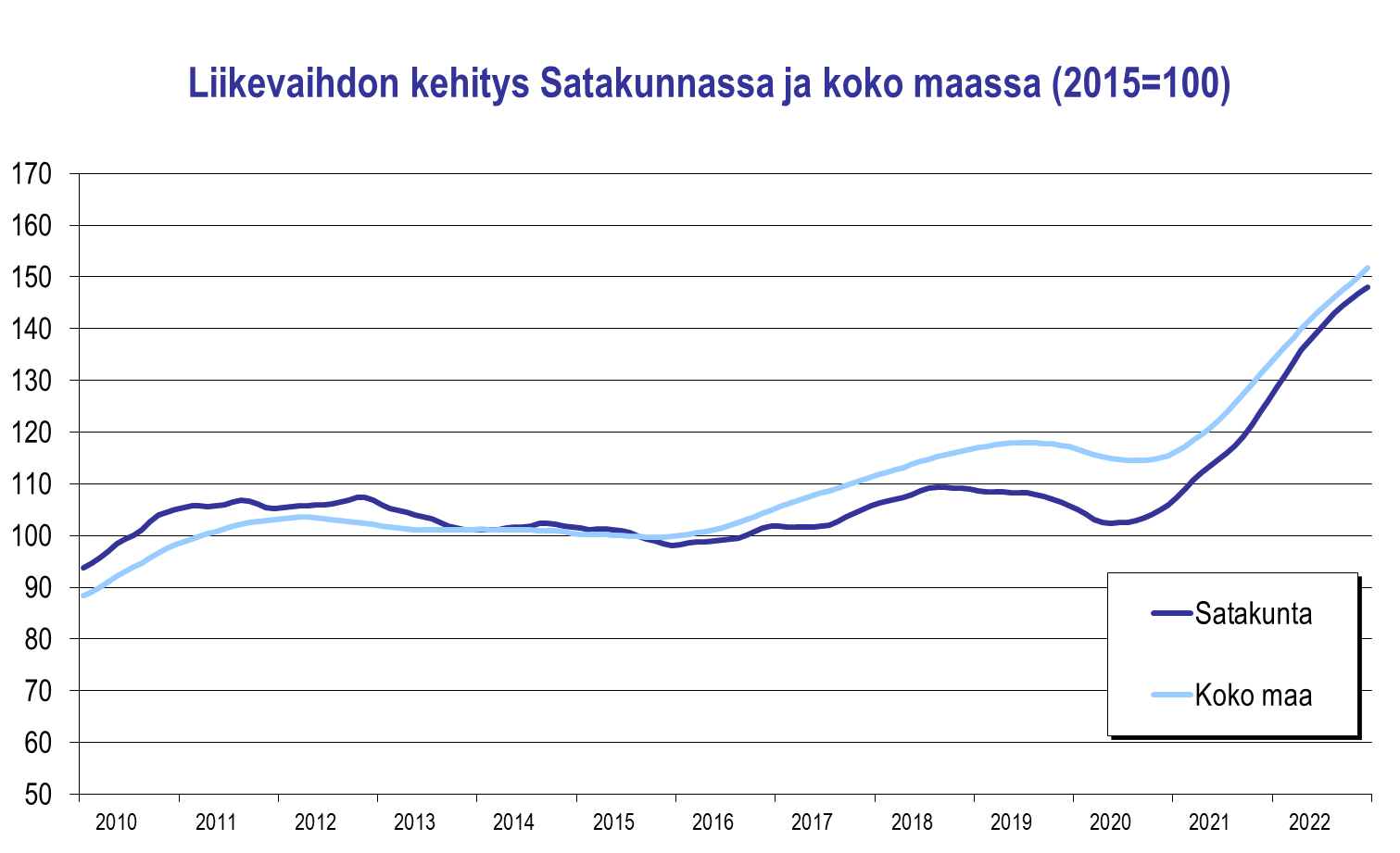 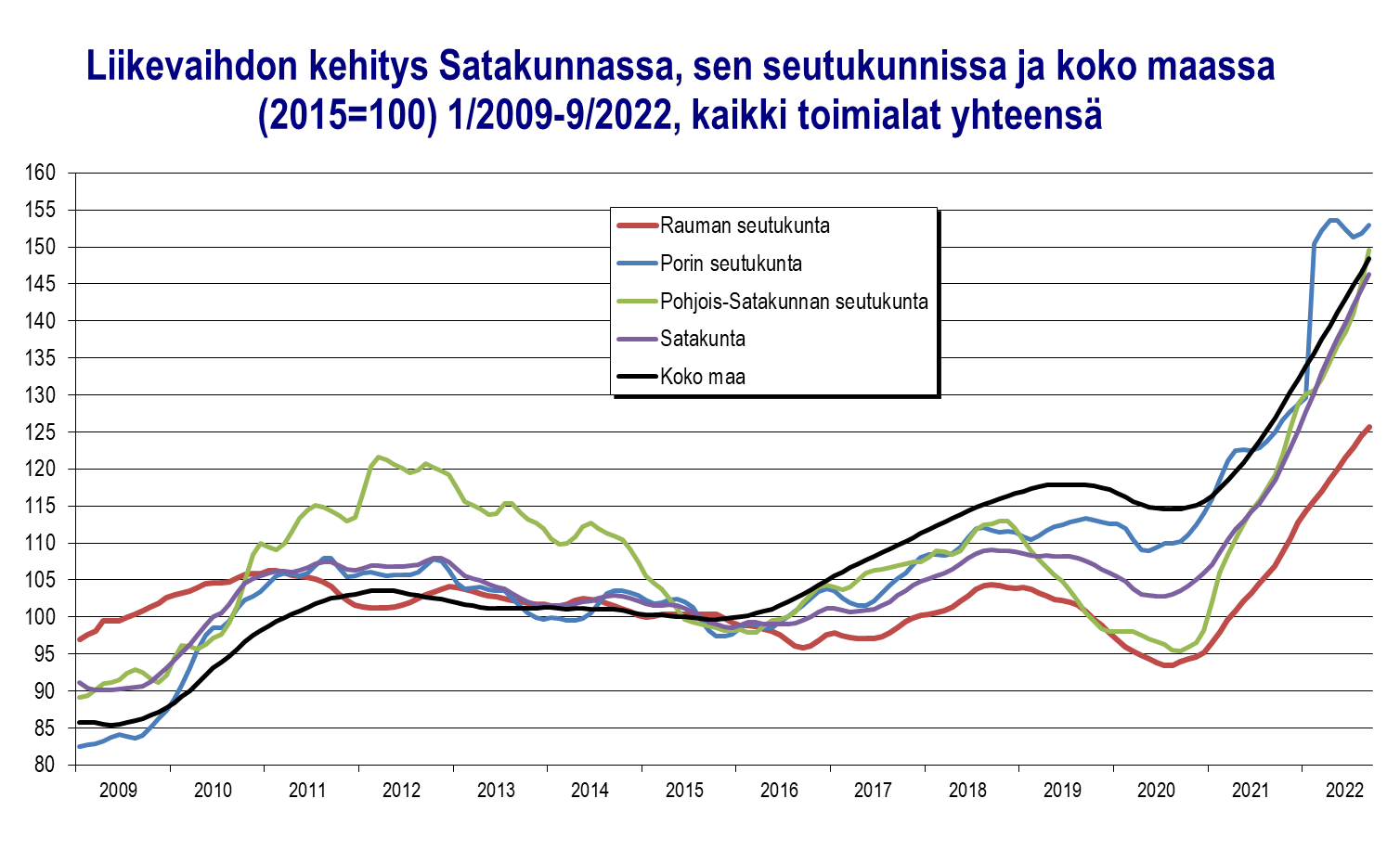 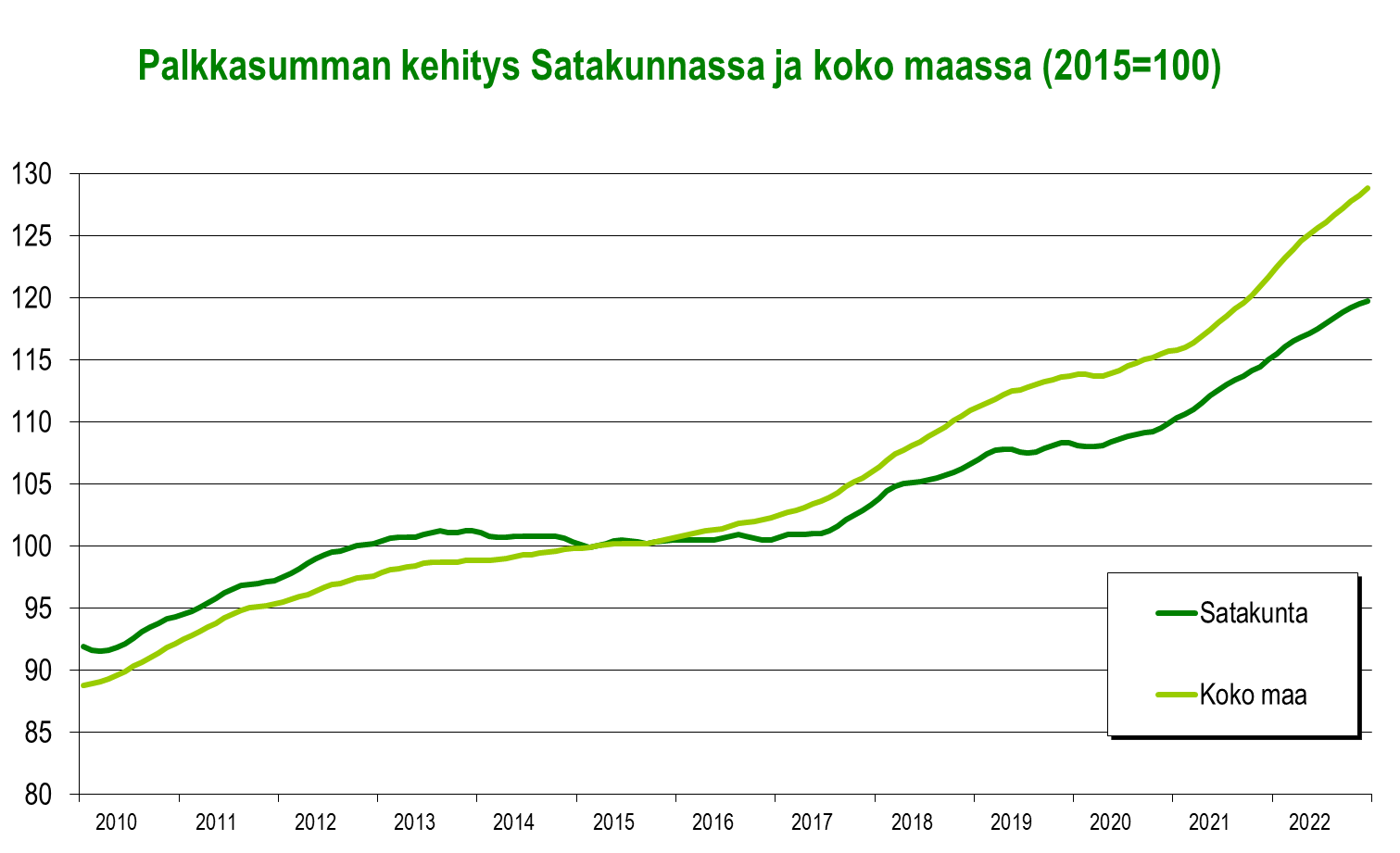 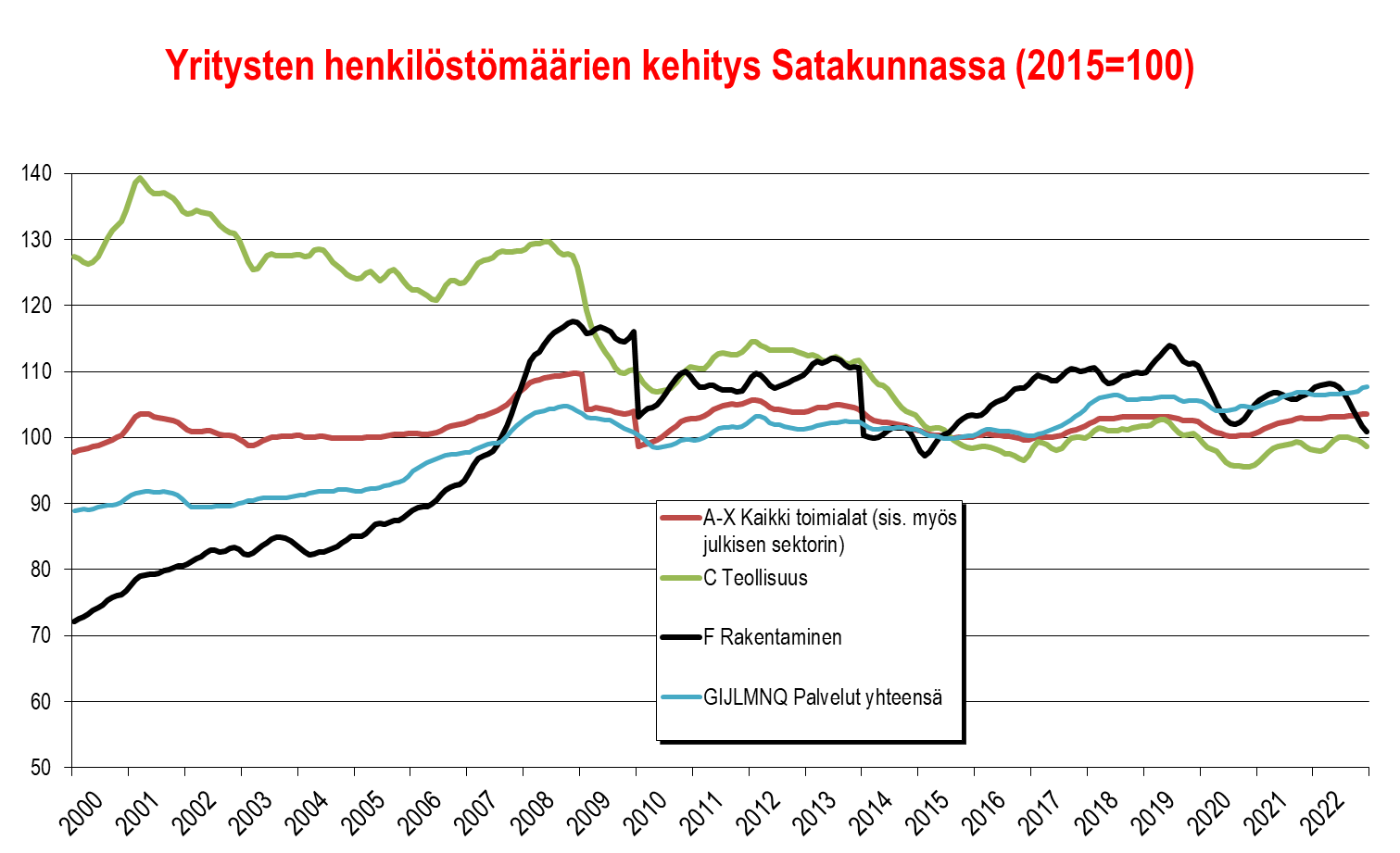 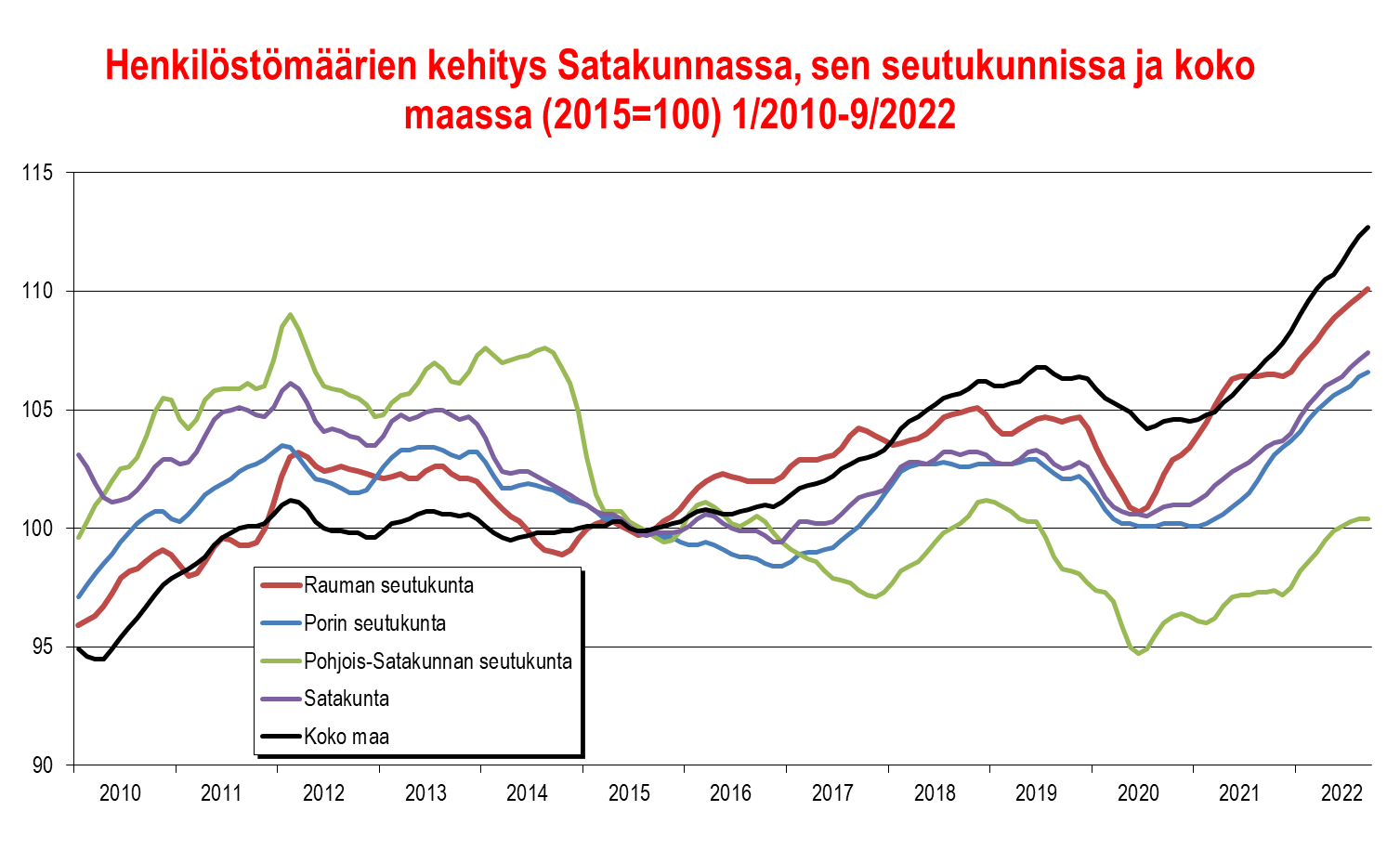 Teollisuus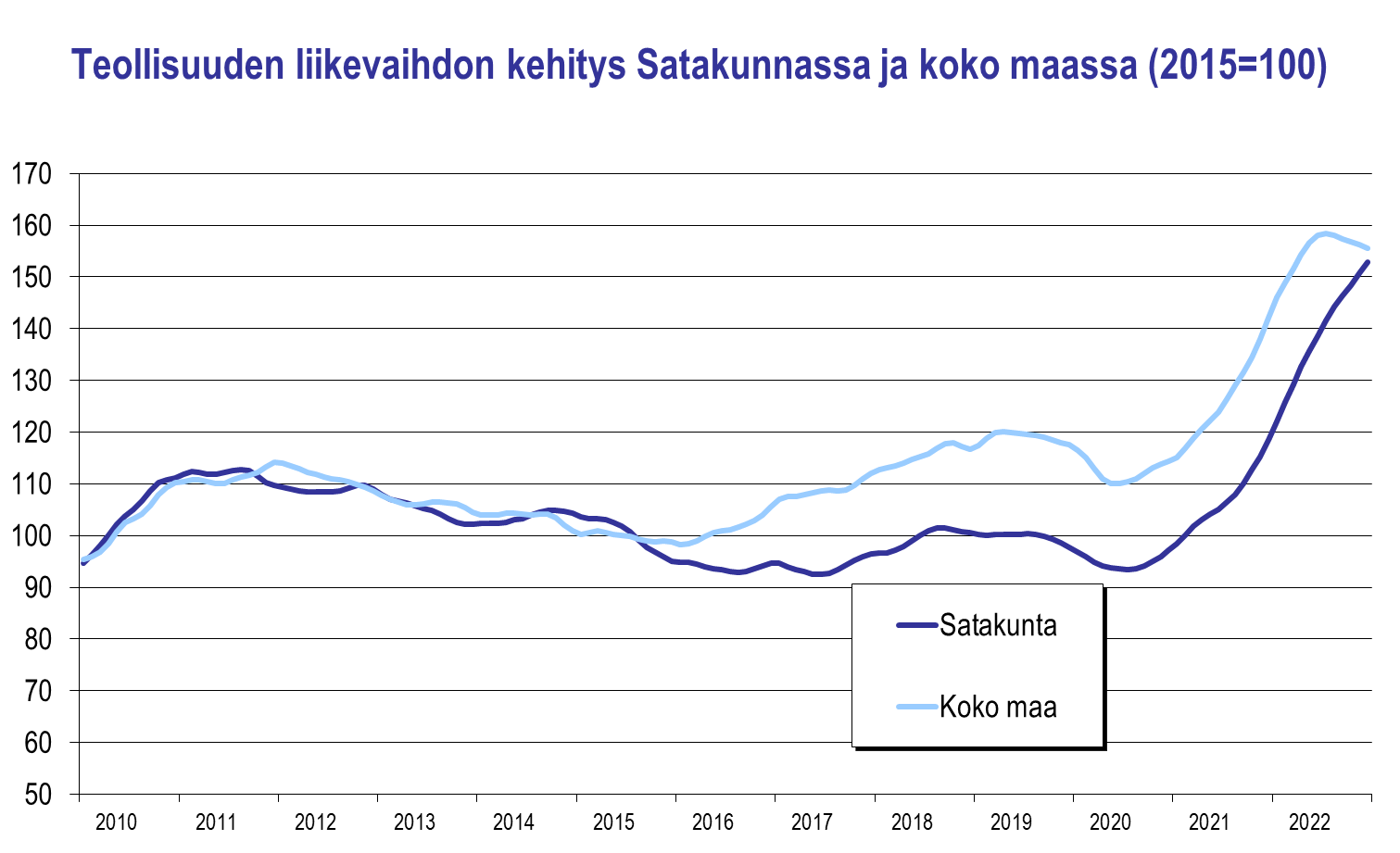 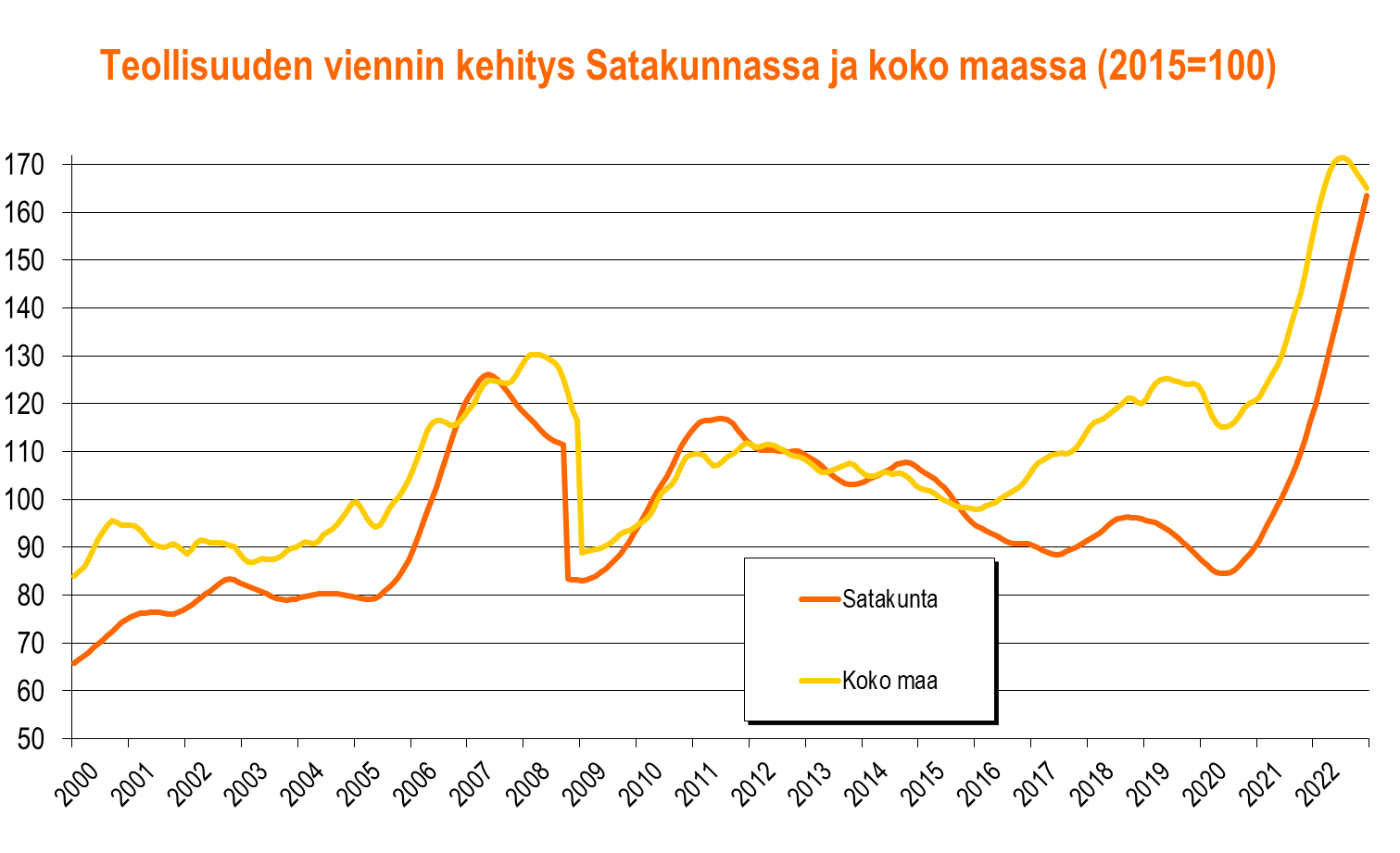 Teknologiateollisuus (TOL 24–30, sis. myös telakat, ei sis. tietotekniikkaa)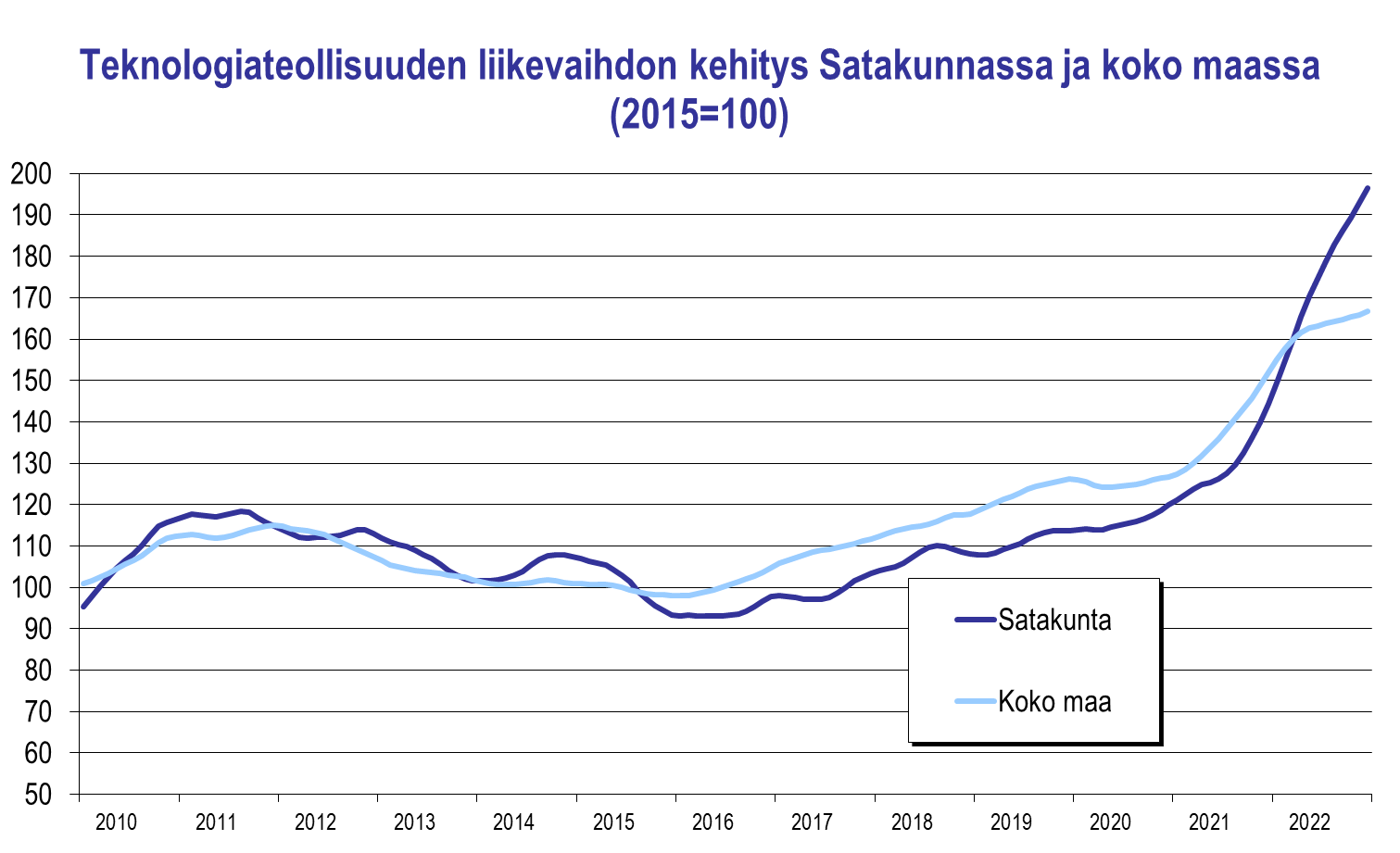 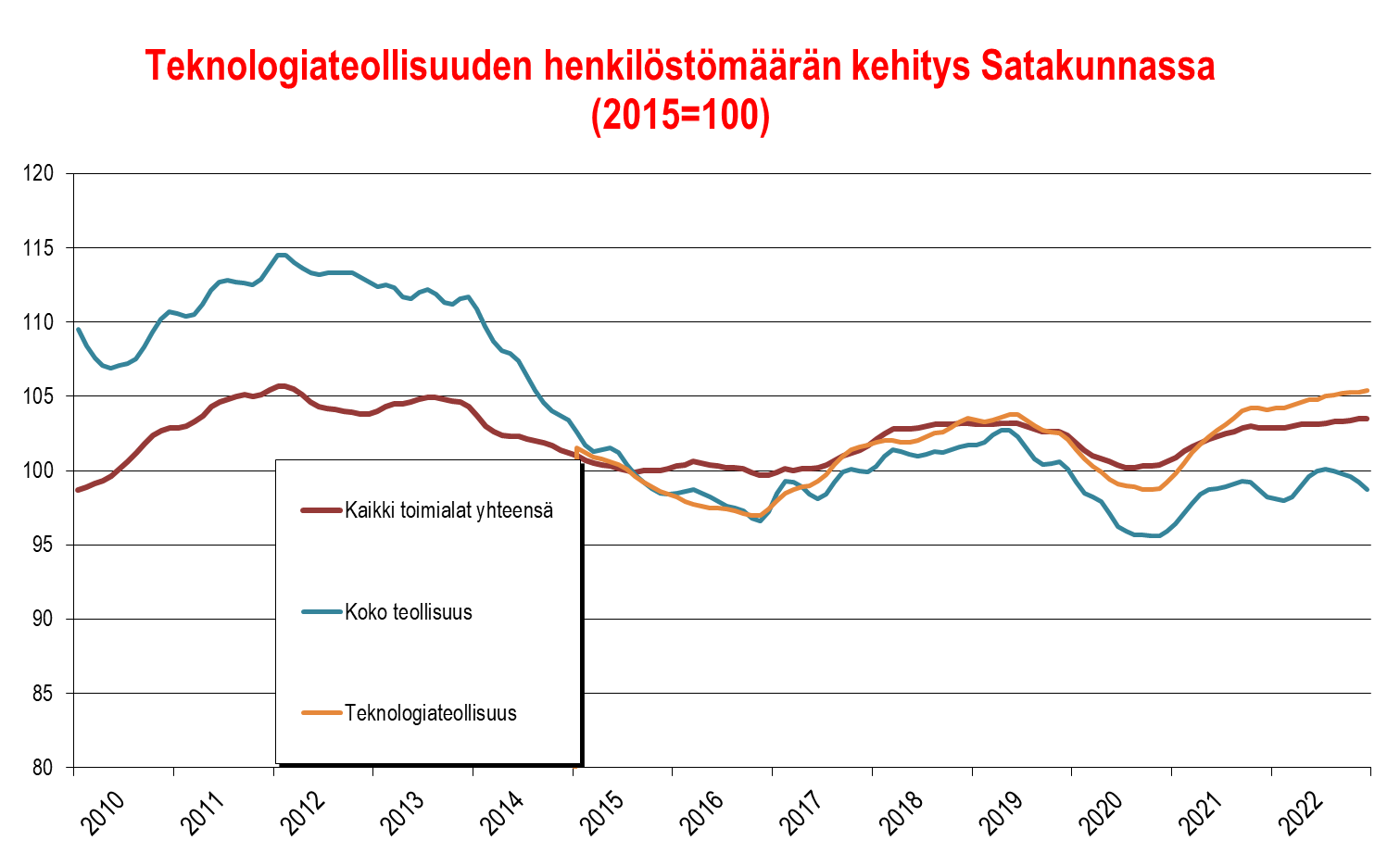 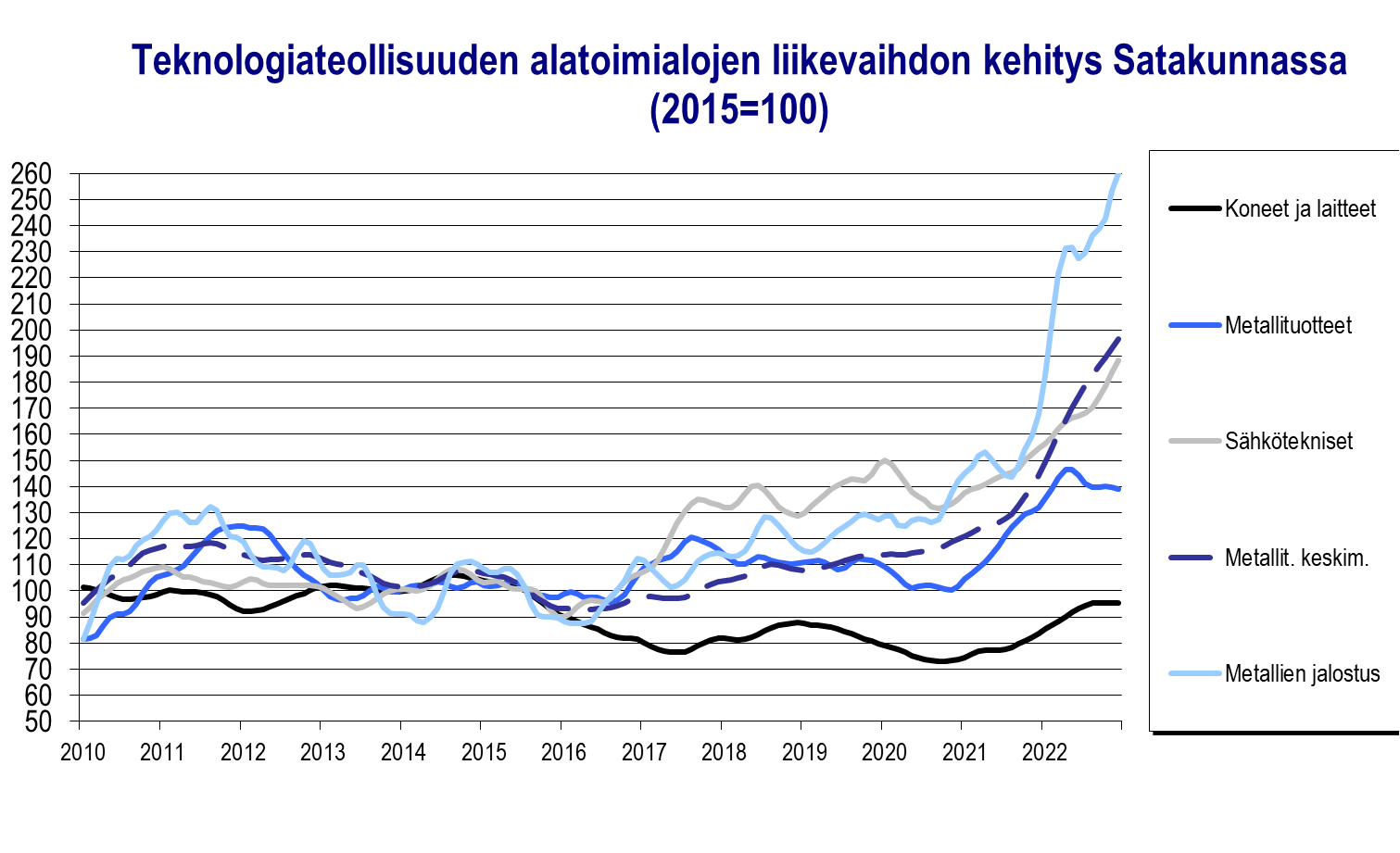 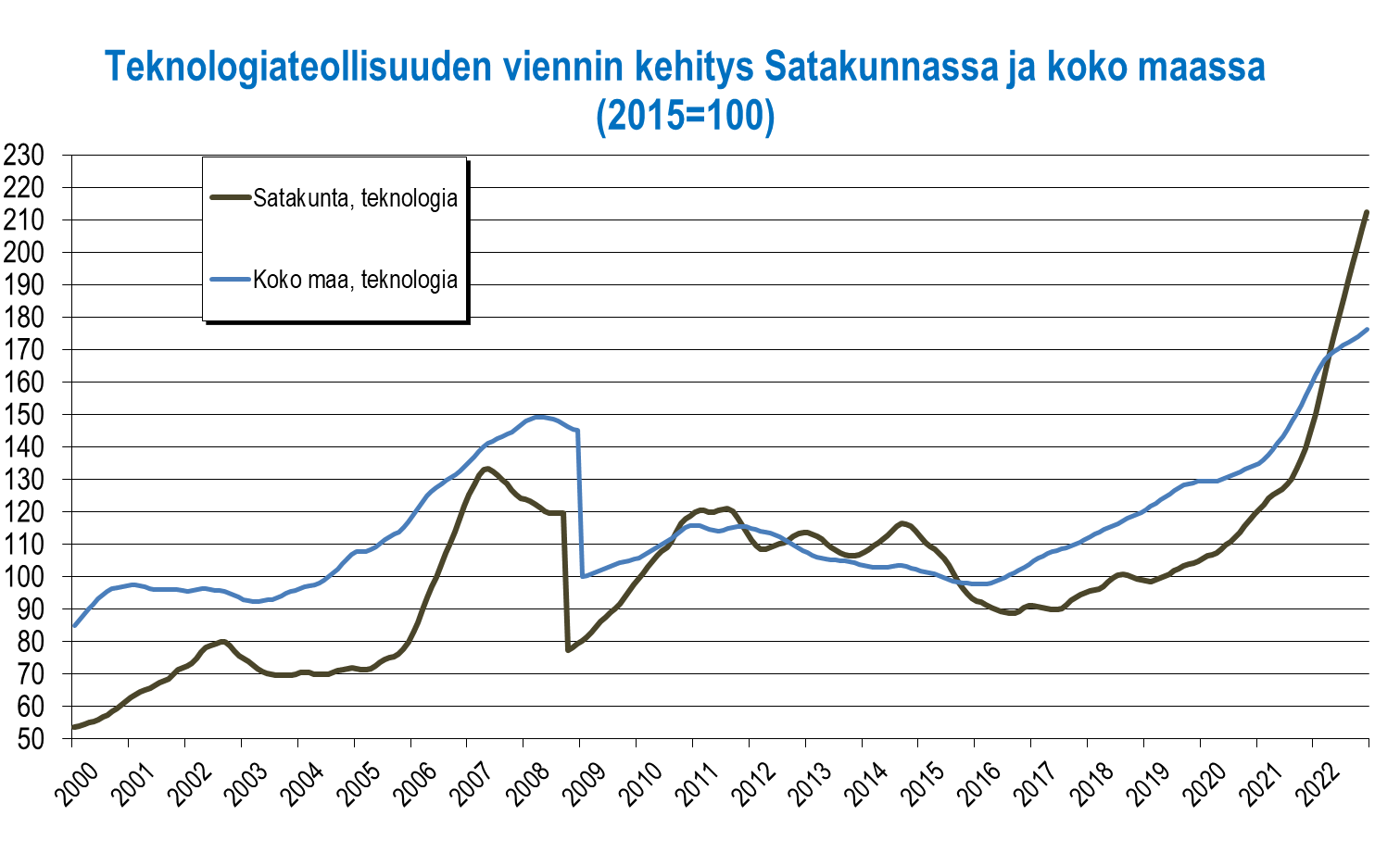 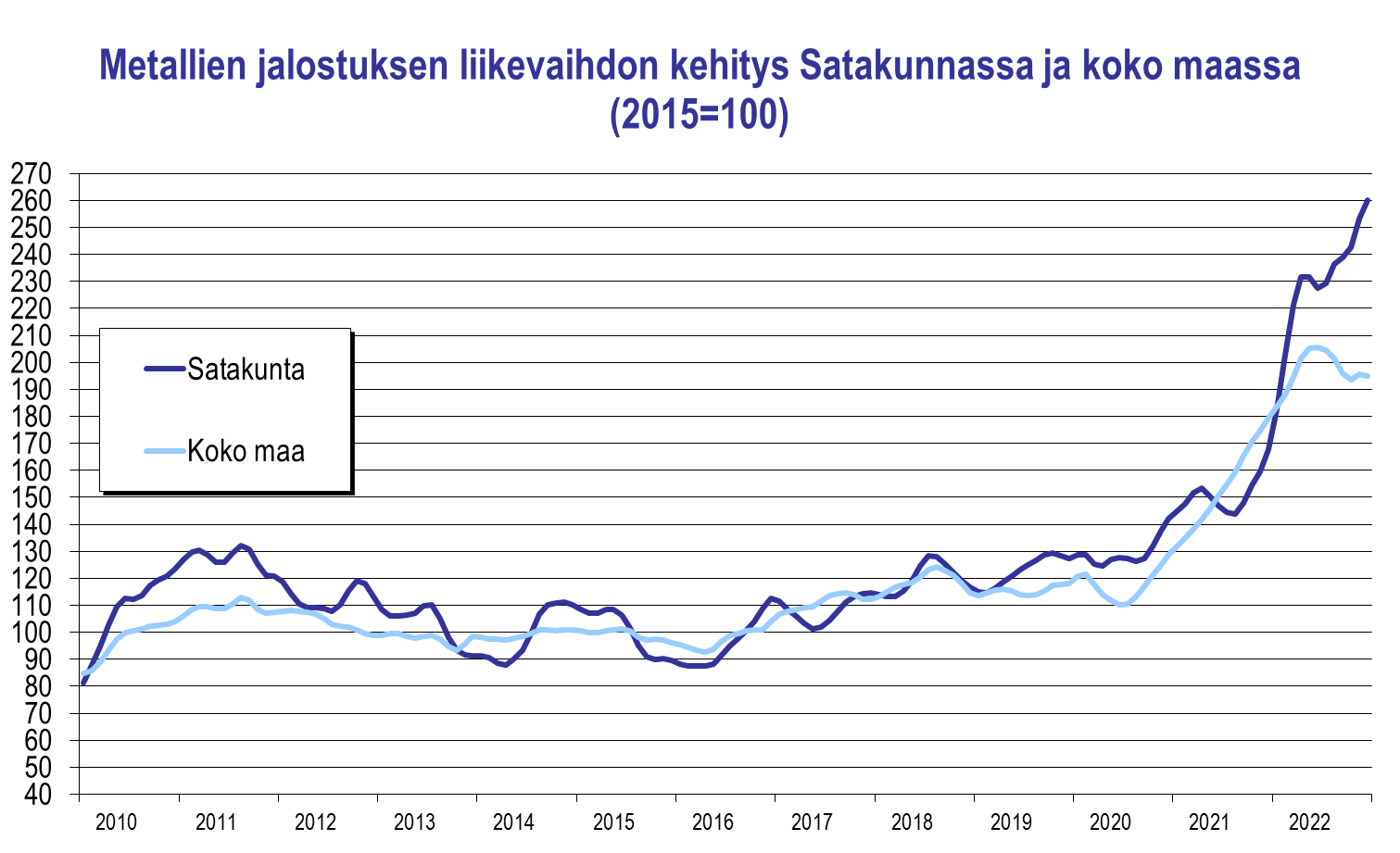 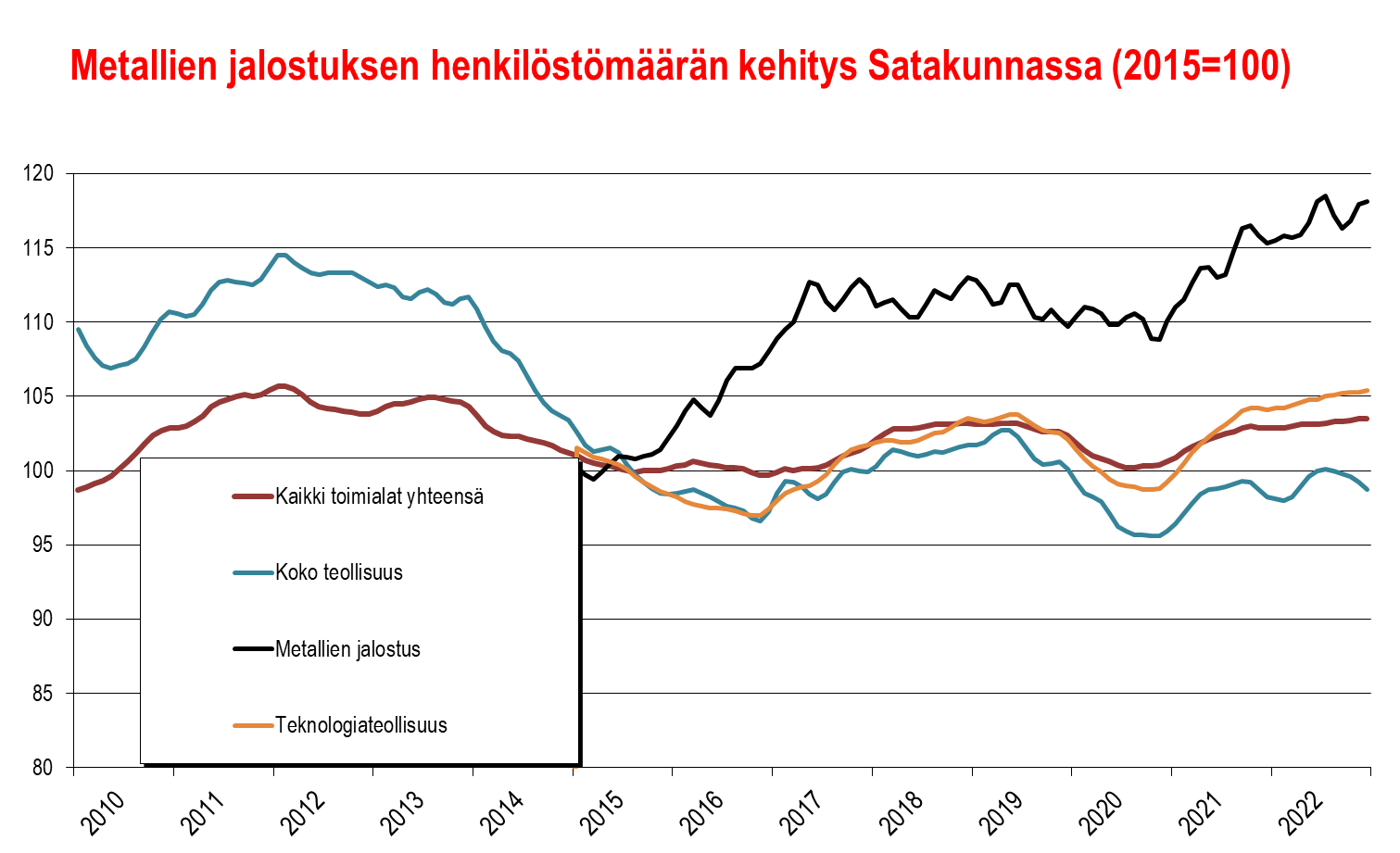 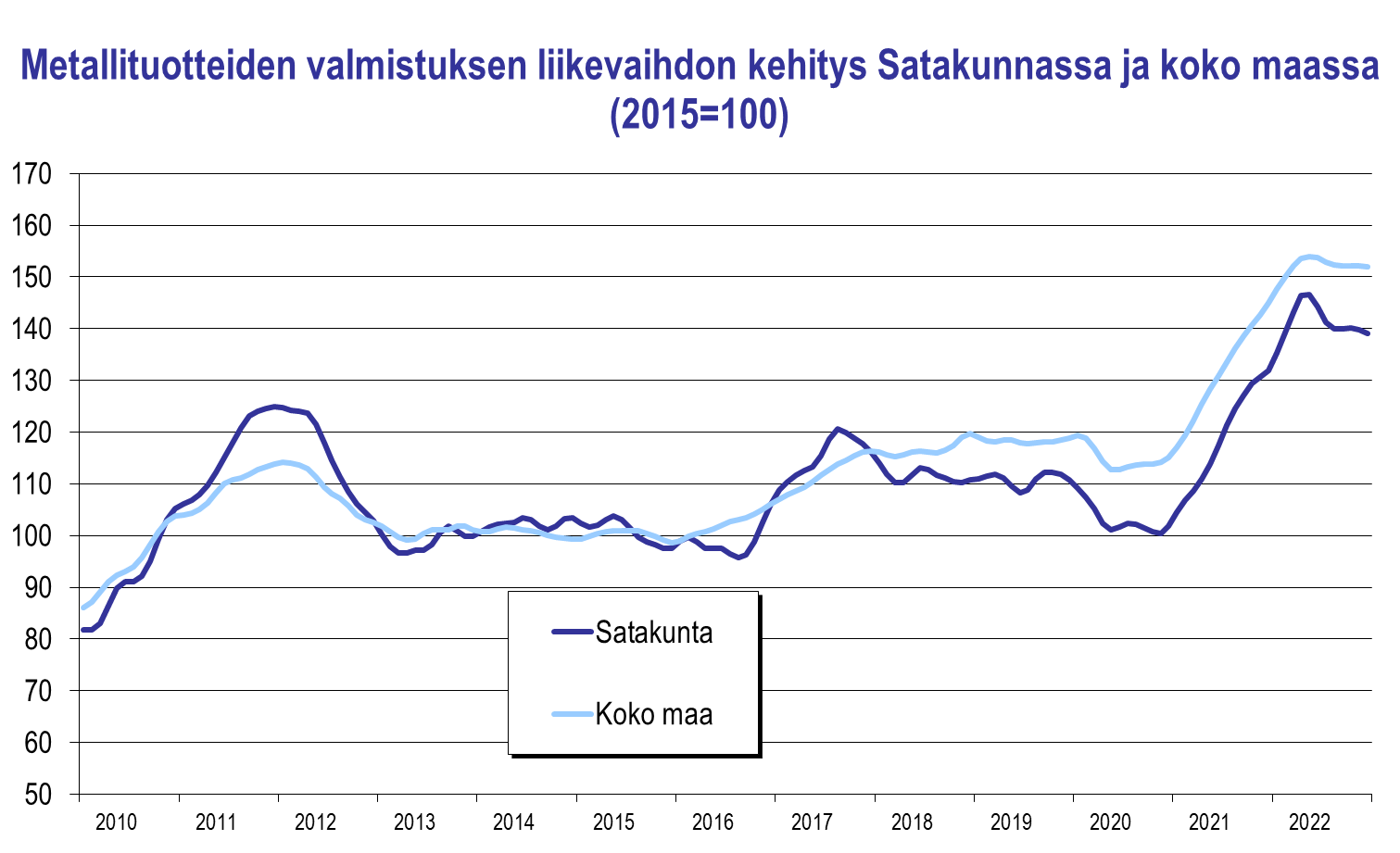 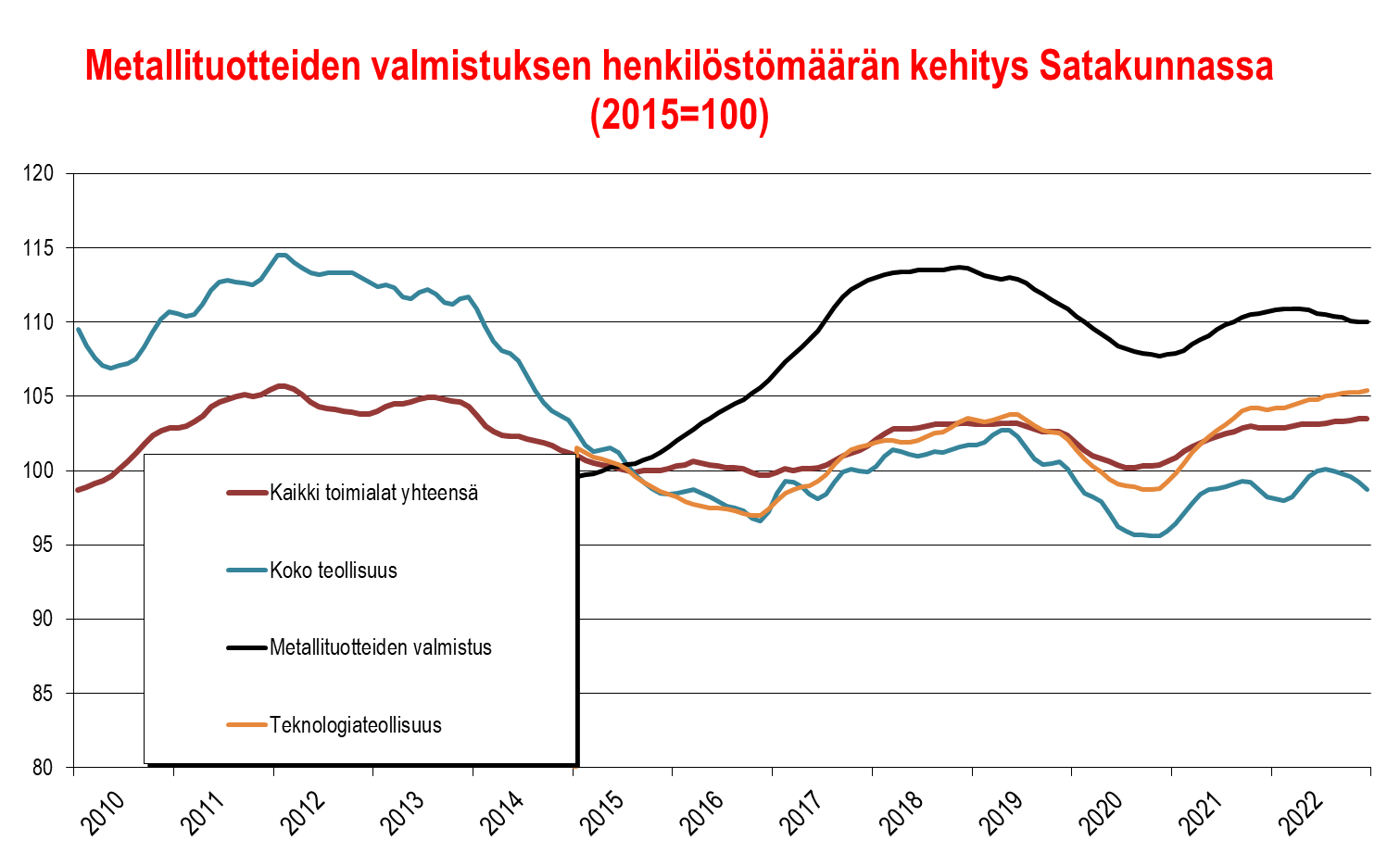 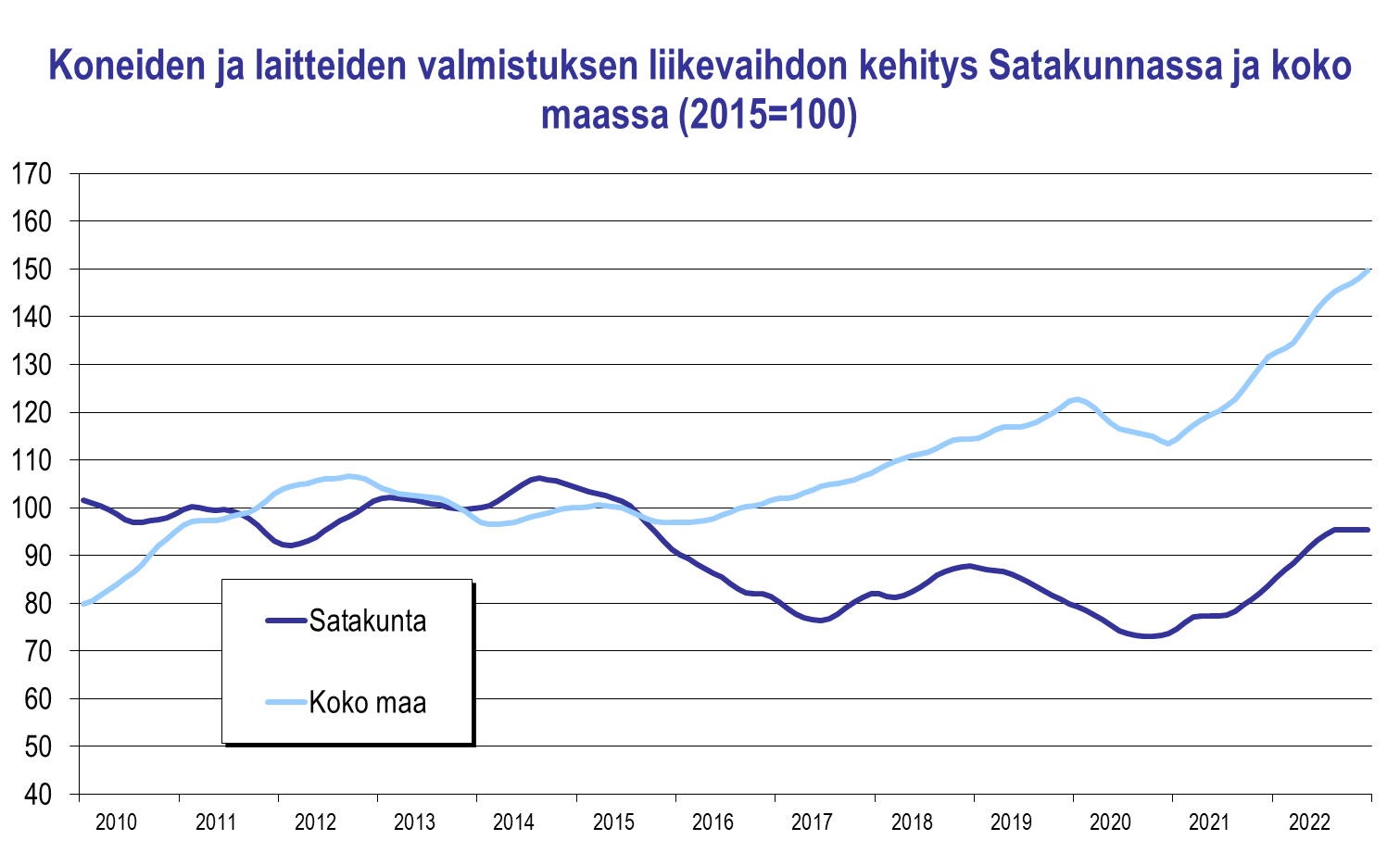 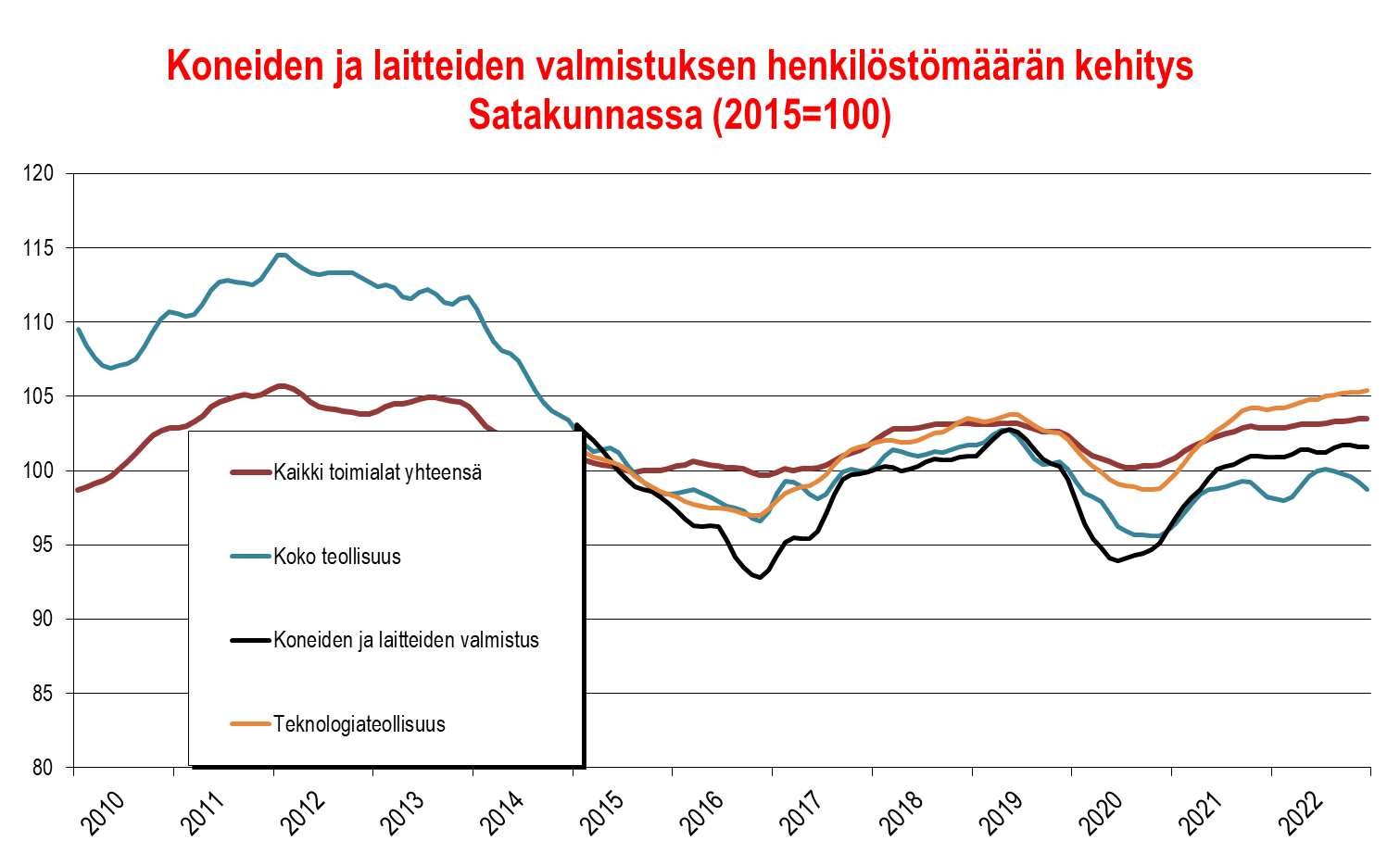 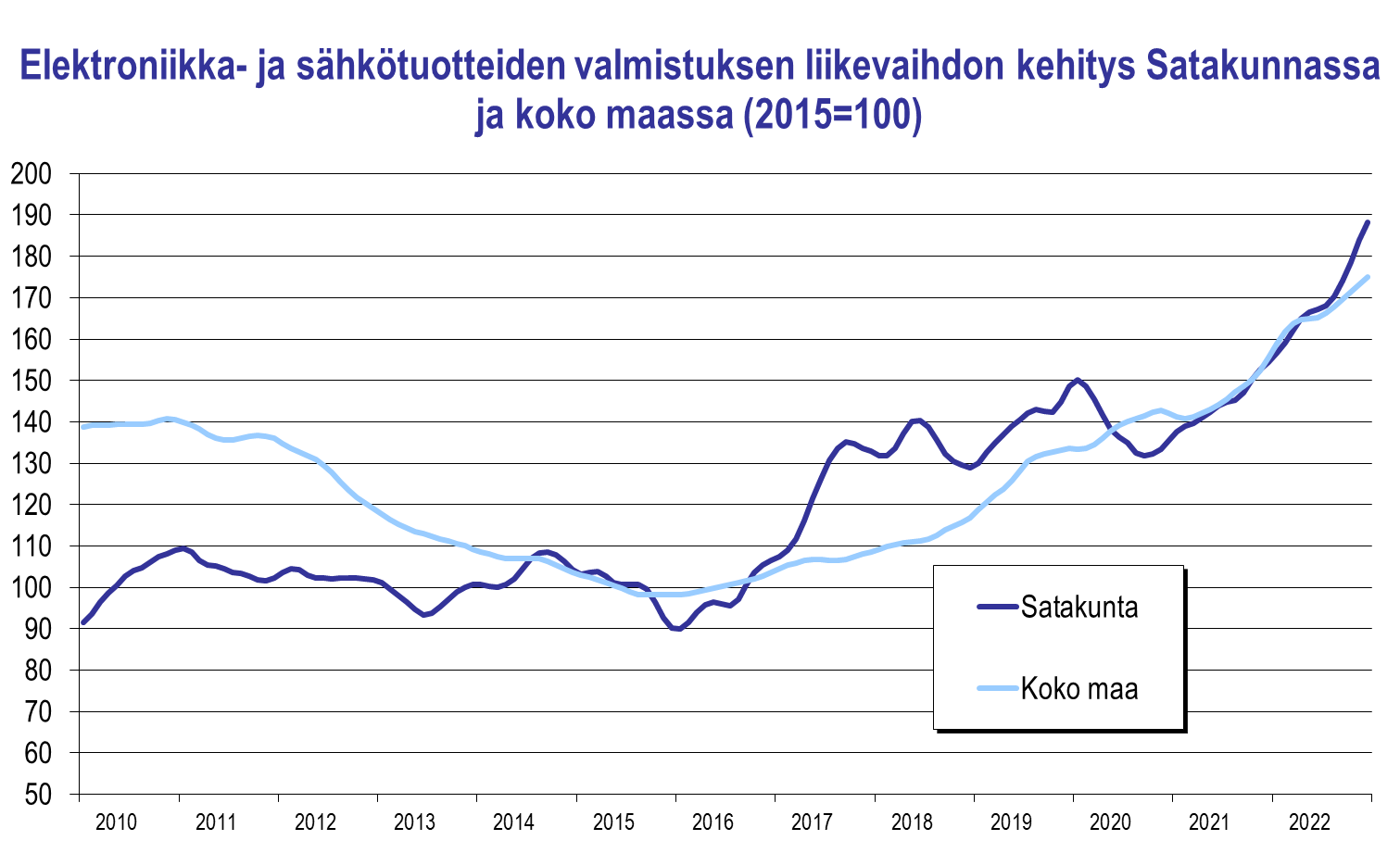 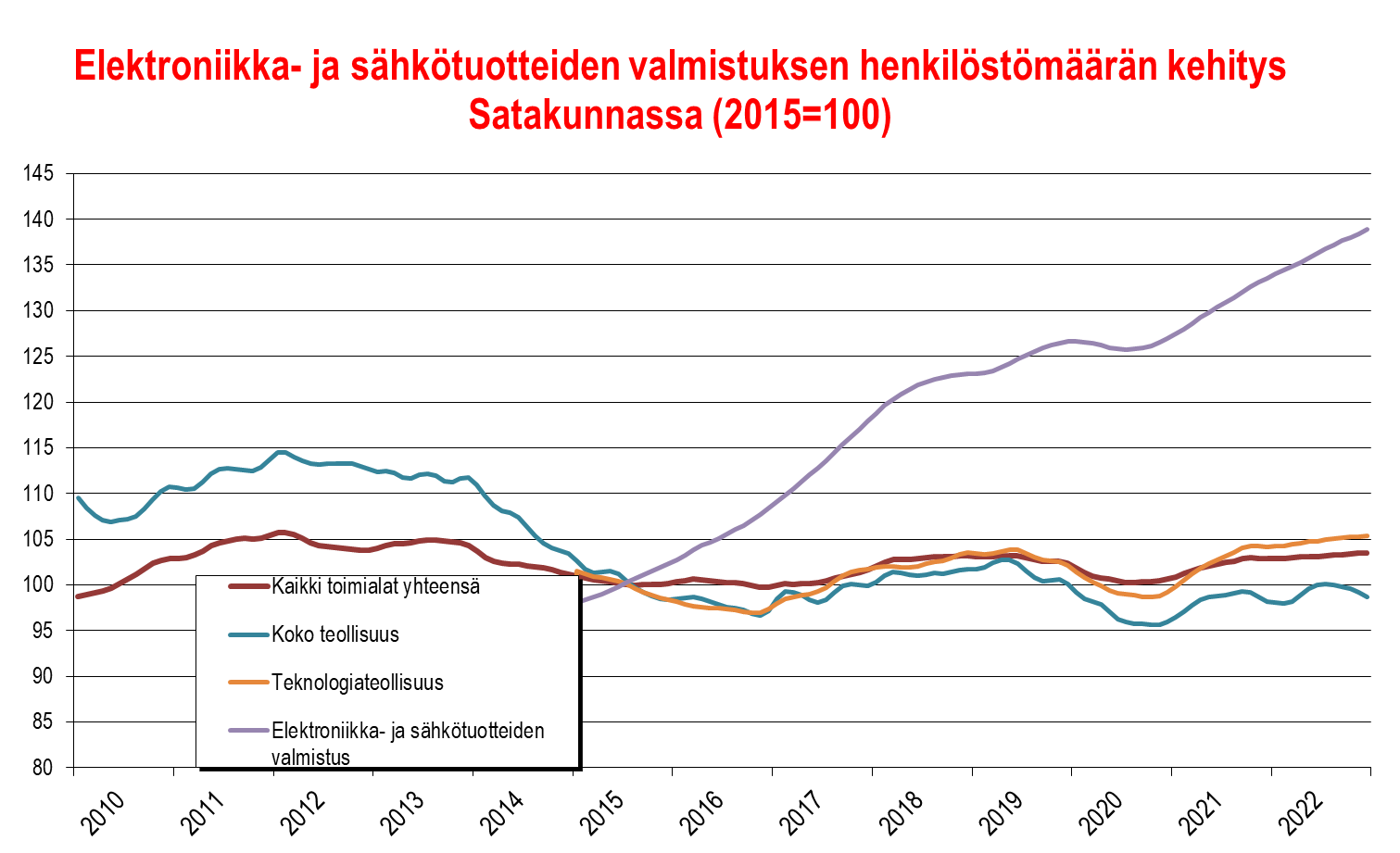 Metsäteollisuus (puu- ja paperiteollisuus sekä huonekalujen valmistus)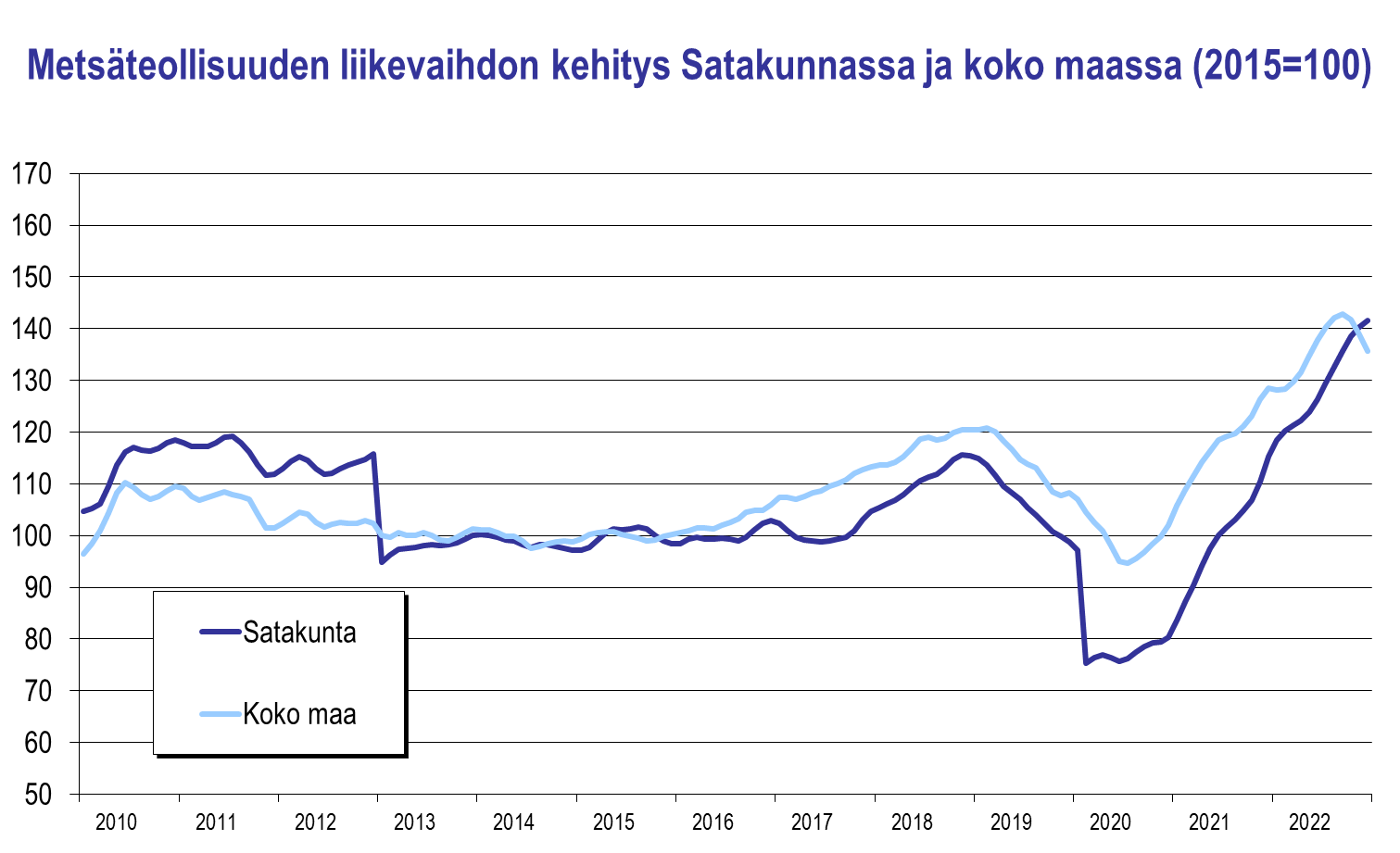 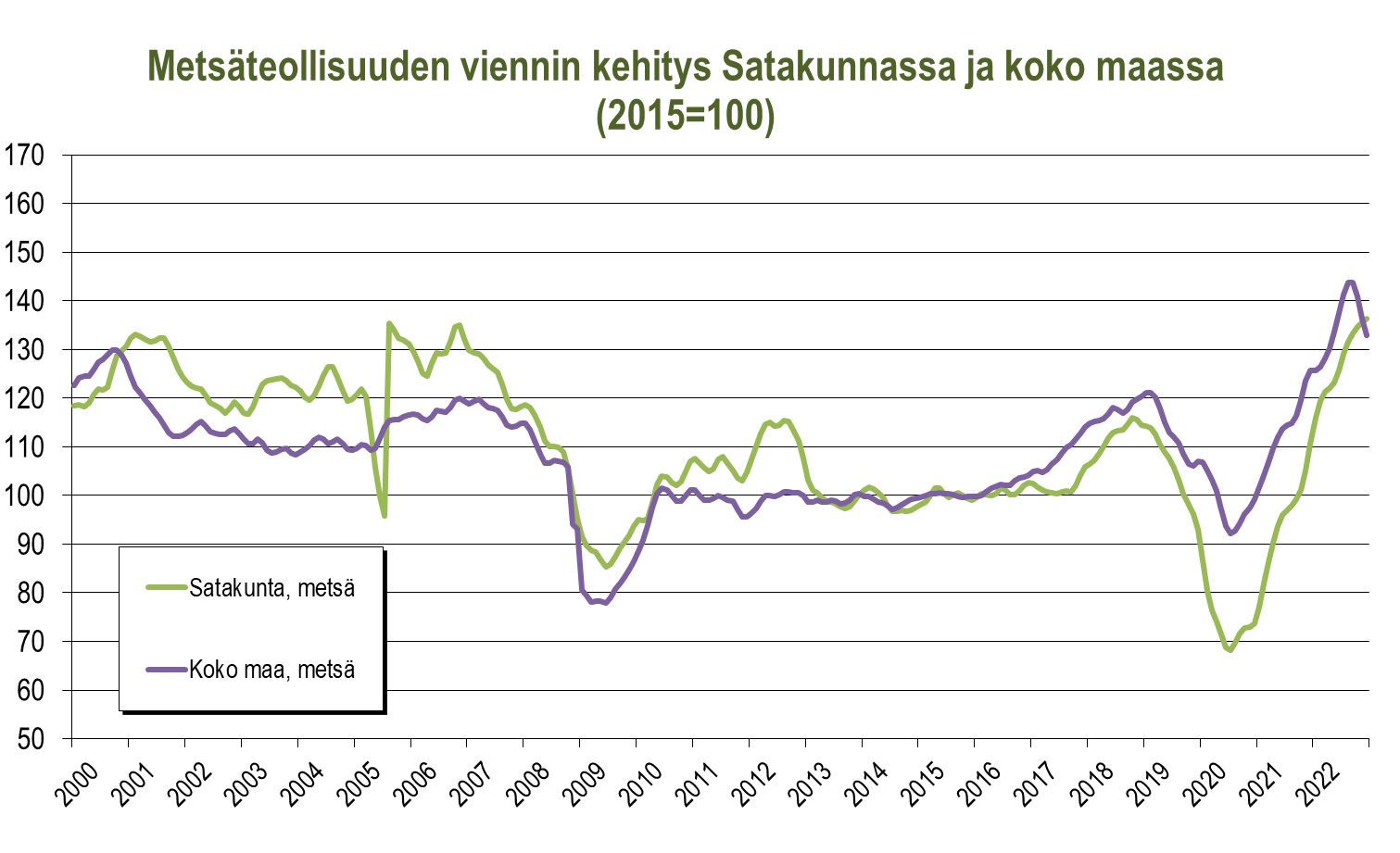 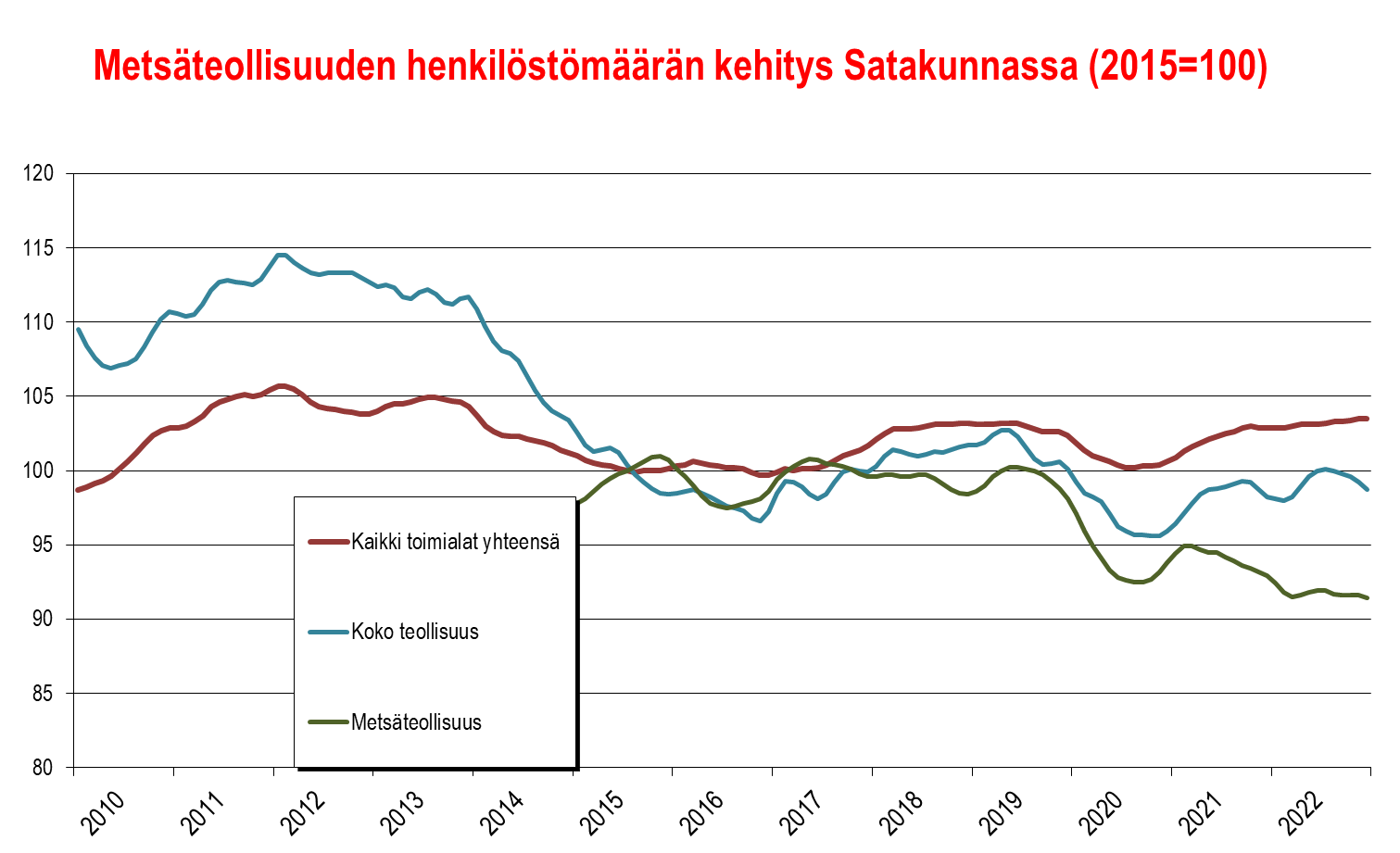 Kemikaalien sekä kumi- ja muovituotteiden valmistus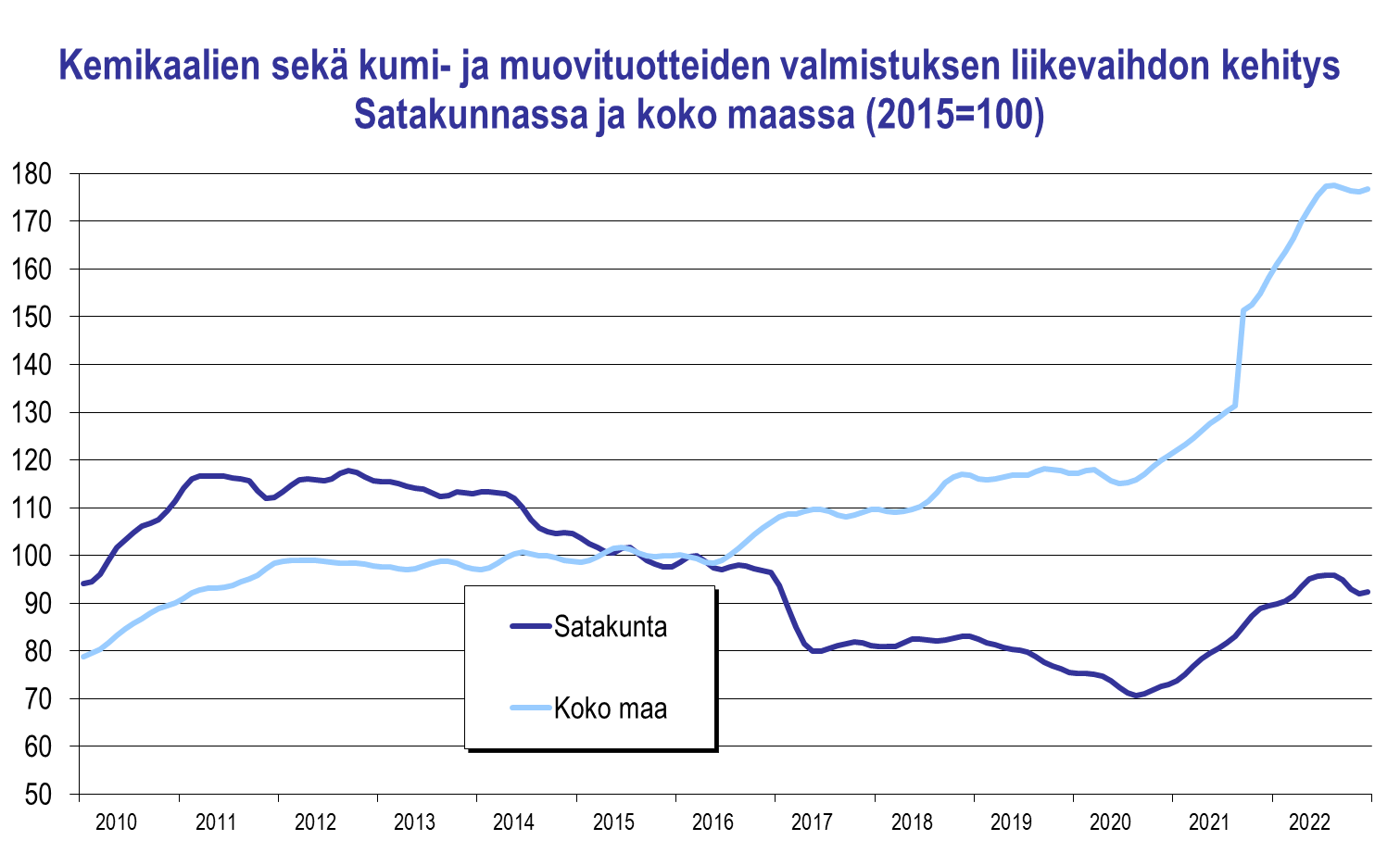 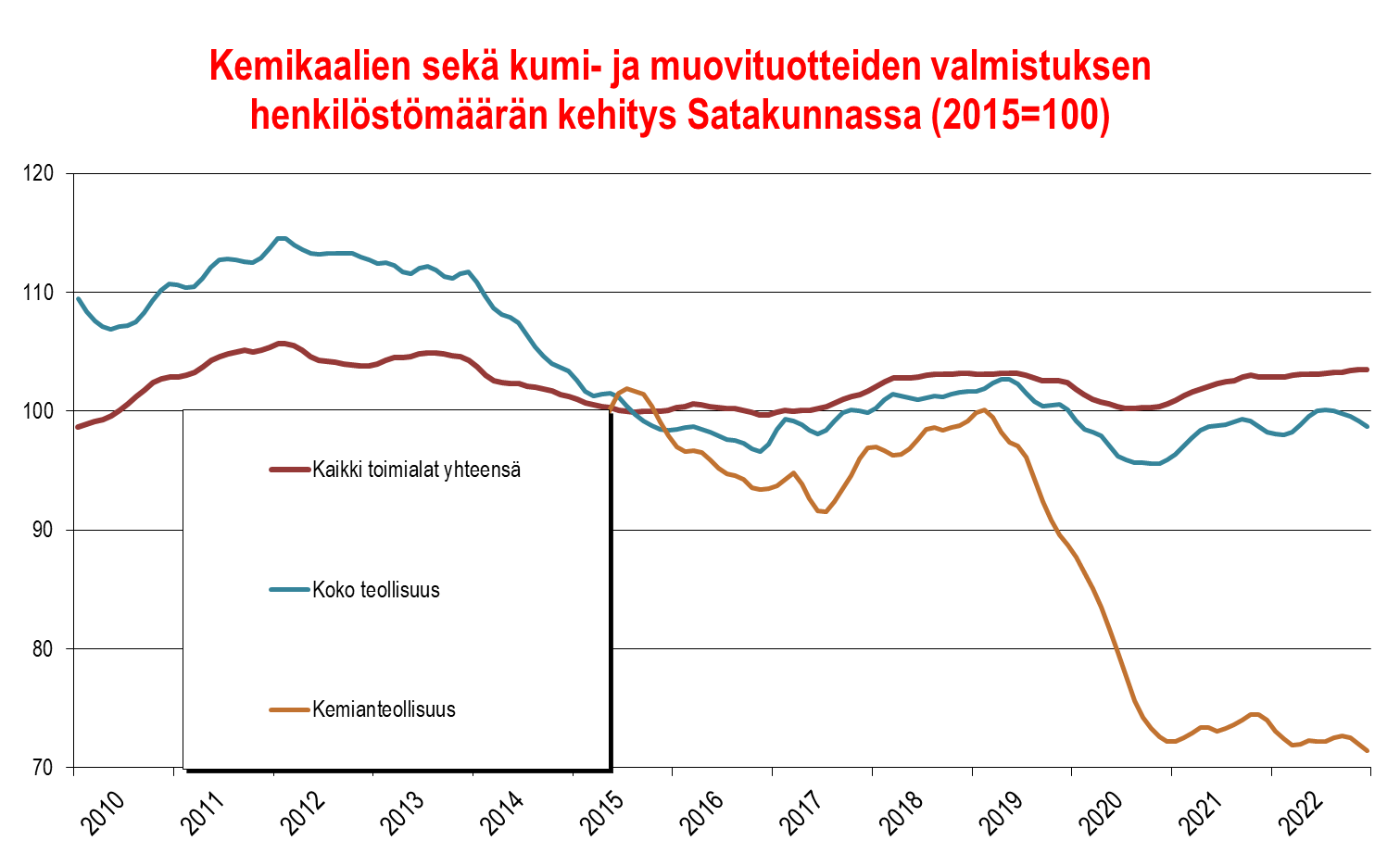 Elintarviketeollisuus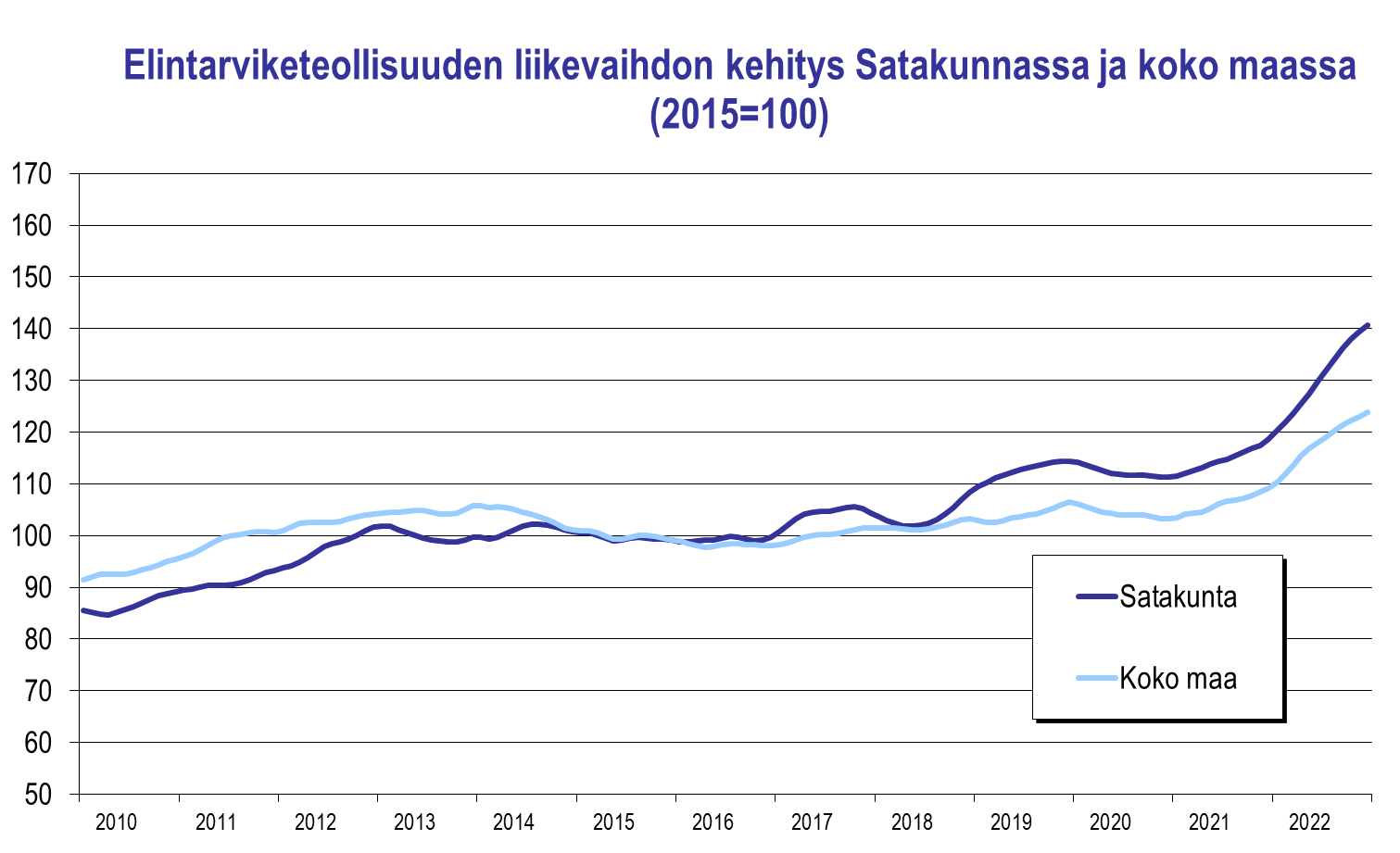 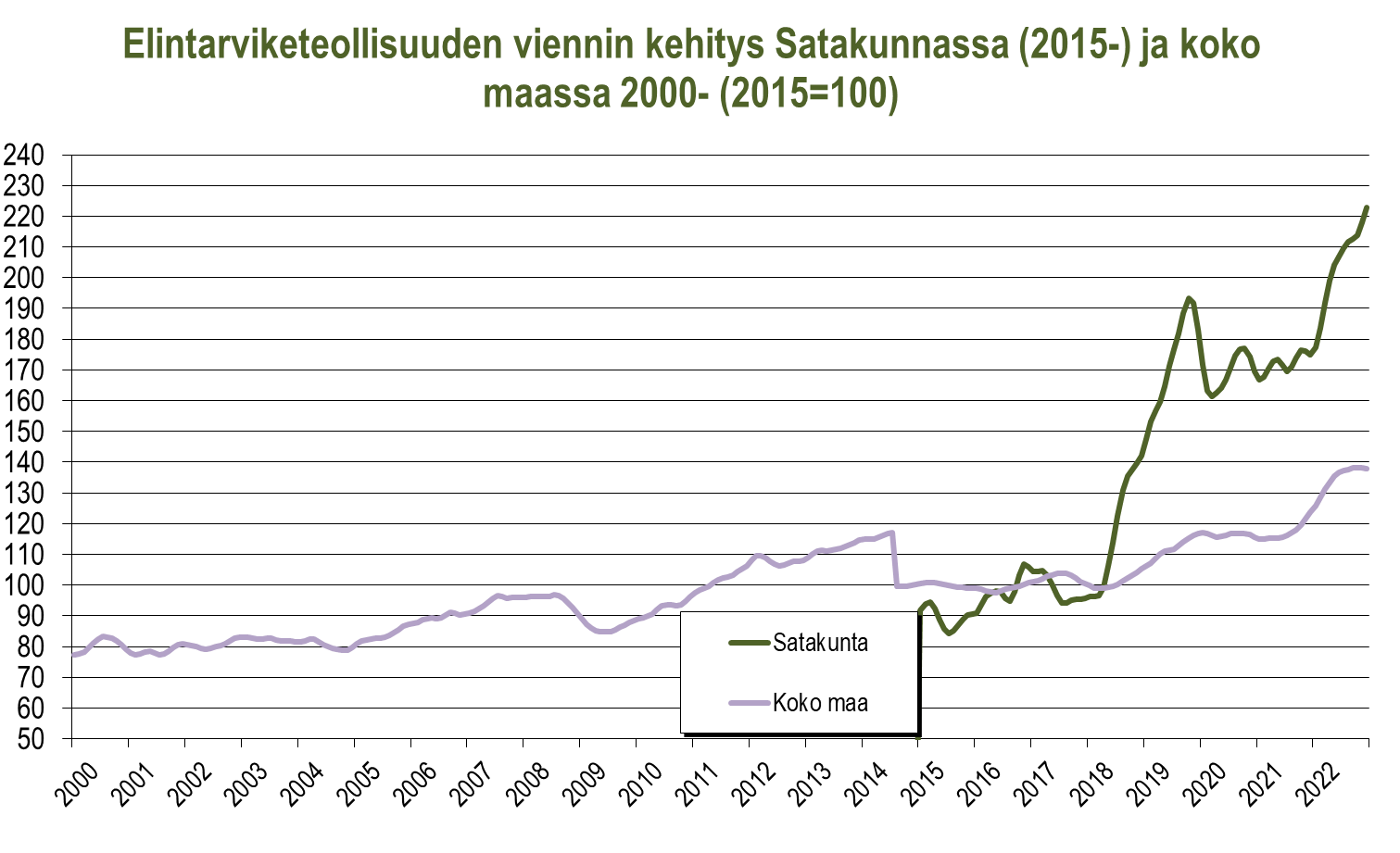 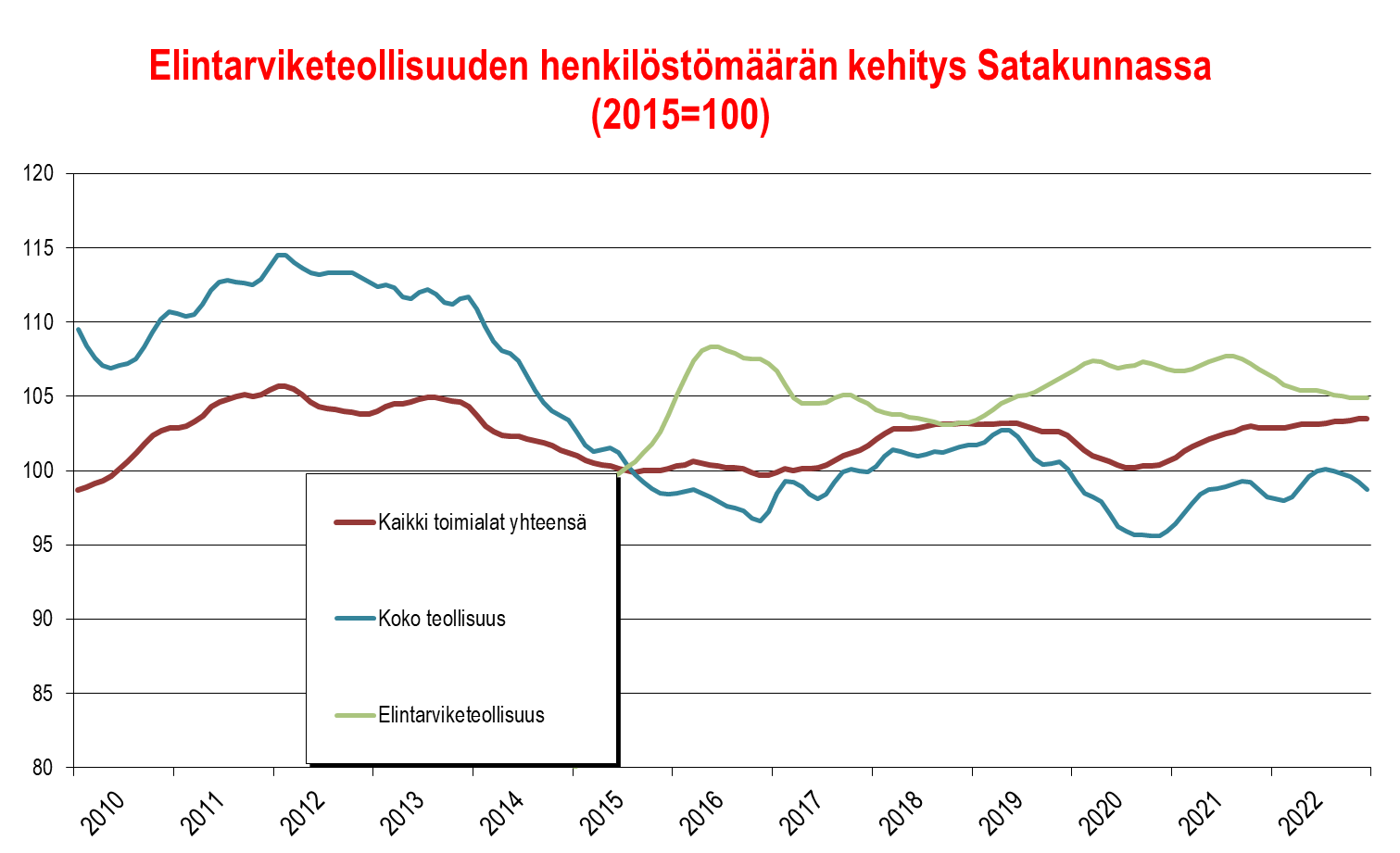 Klusterit Satakunnan automaatio- ja robotiikkaklusteriin (ml. tekoäly) luetaan yli sata yritystä ja organisaatiota. Tähän tarkasteluun on valittu n. 50 ydinorganisaatiota.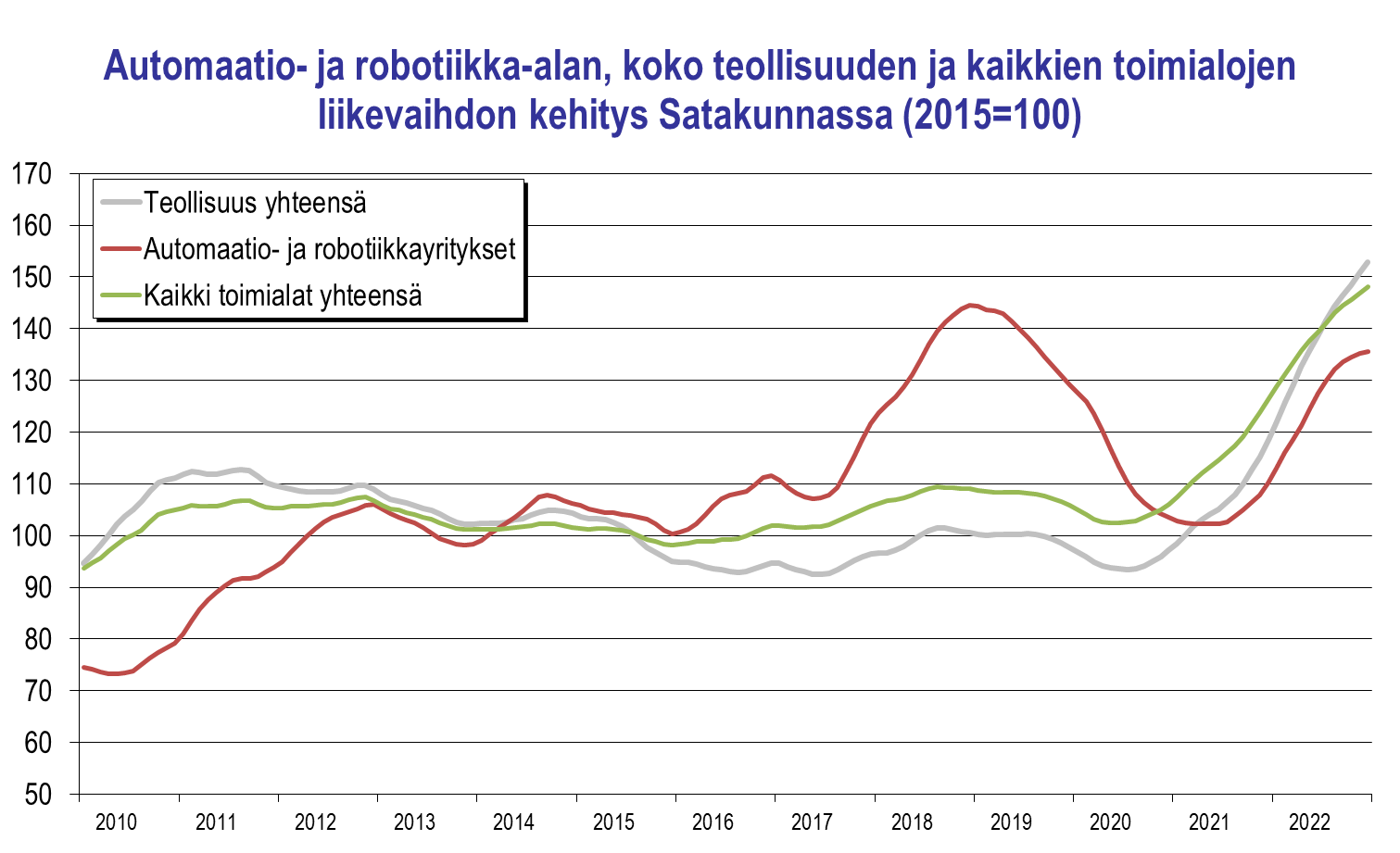 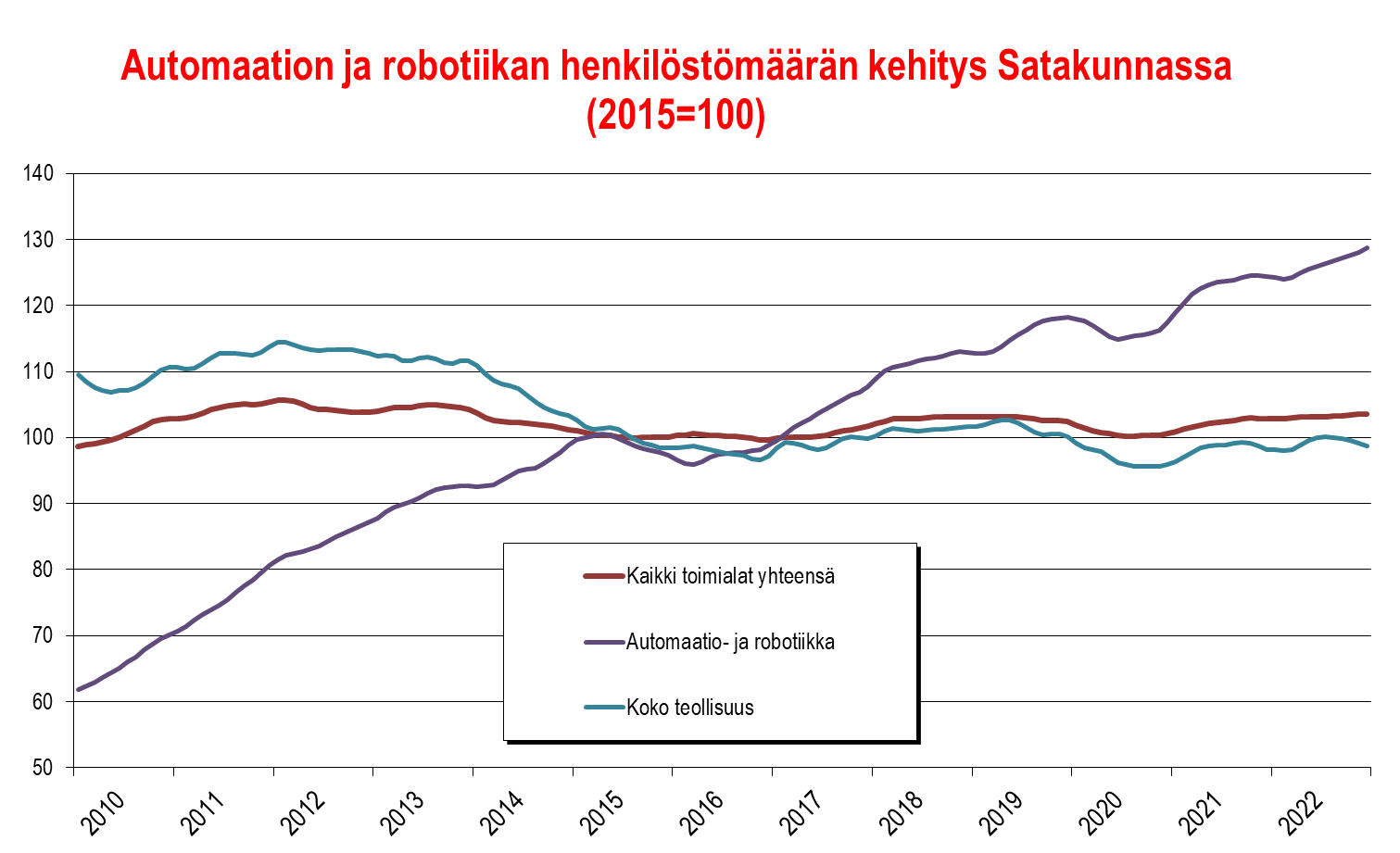 Satakunnan meri(teollisuus)klusteriin luetaan tässä yhteydessä n. 40 alueella toimivaa meriteollisuuden kone- ja laitevalmistajaa sekä telakkaa.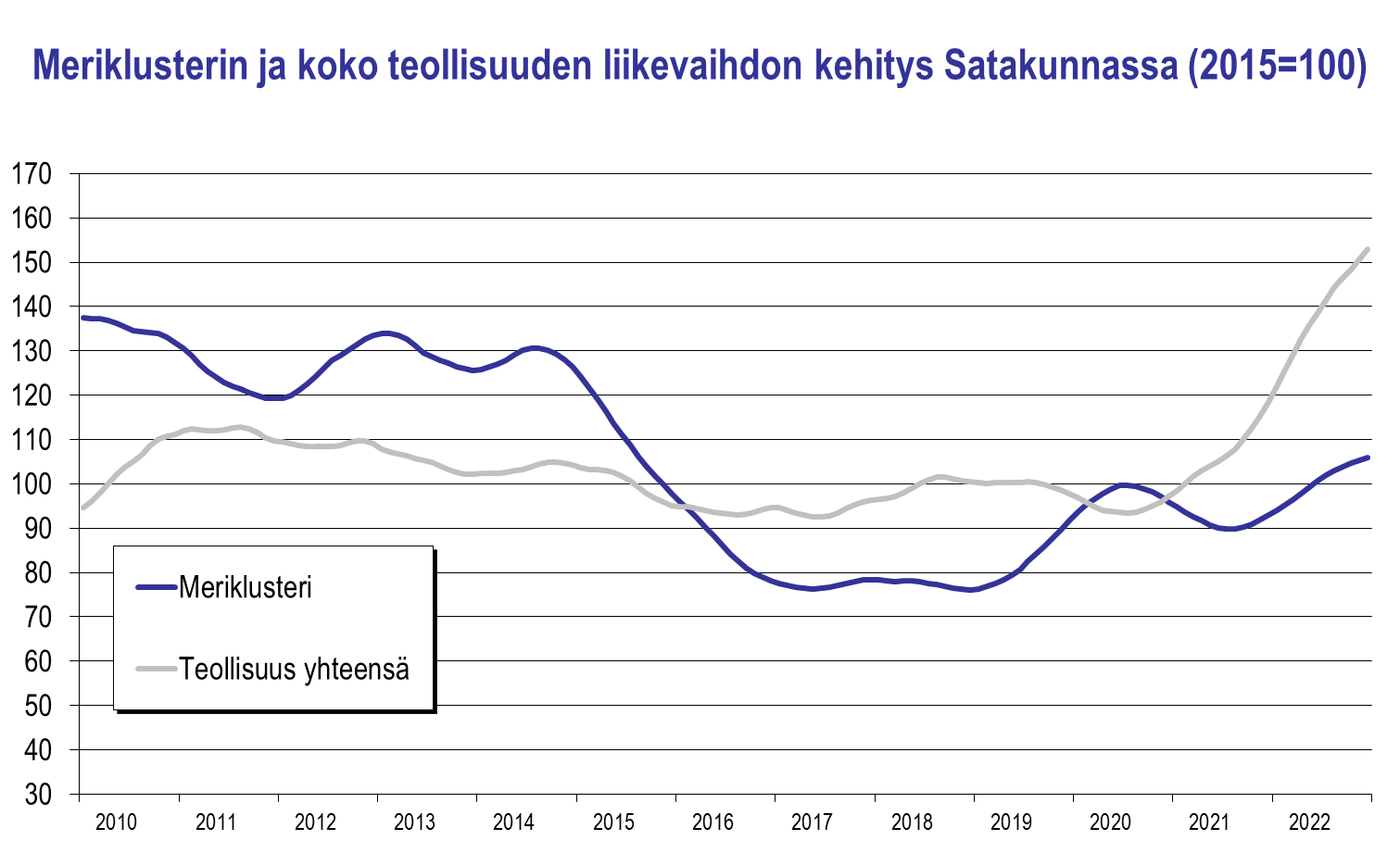 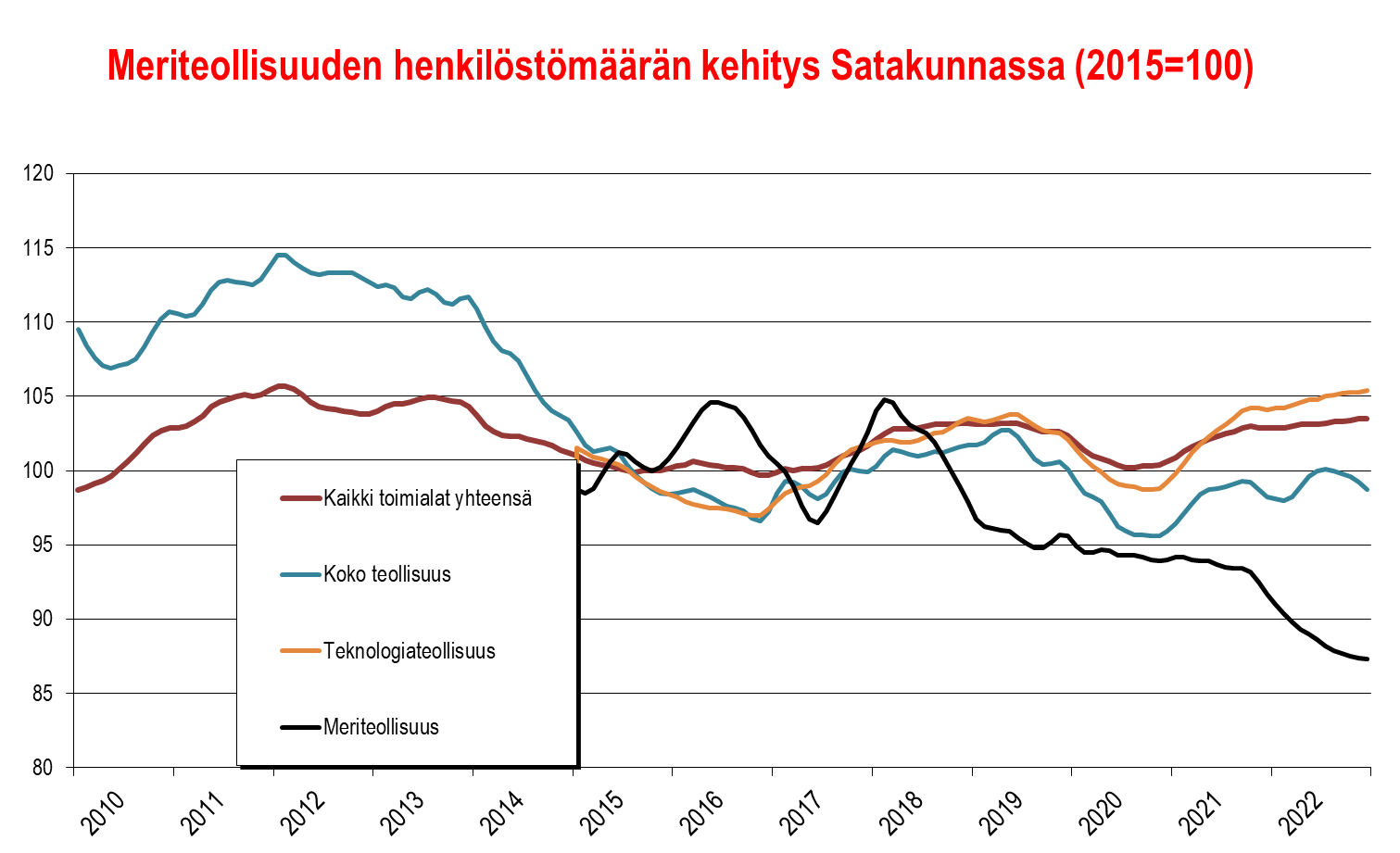 Pori–Huittinen-teollisuusvyöhyke sis. n. 700 teollisuus- ja insinööripalveluyritystä, jotka toimivat Reposaaresta Huittisiin ulottuvalla vyöhykkeellä. Mukana ovat myös Noormarkku sekä Porin keskusta lähiöineen. Teollisuusvyöhyke sis. myös Meri-Porin teollisuusalueen.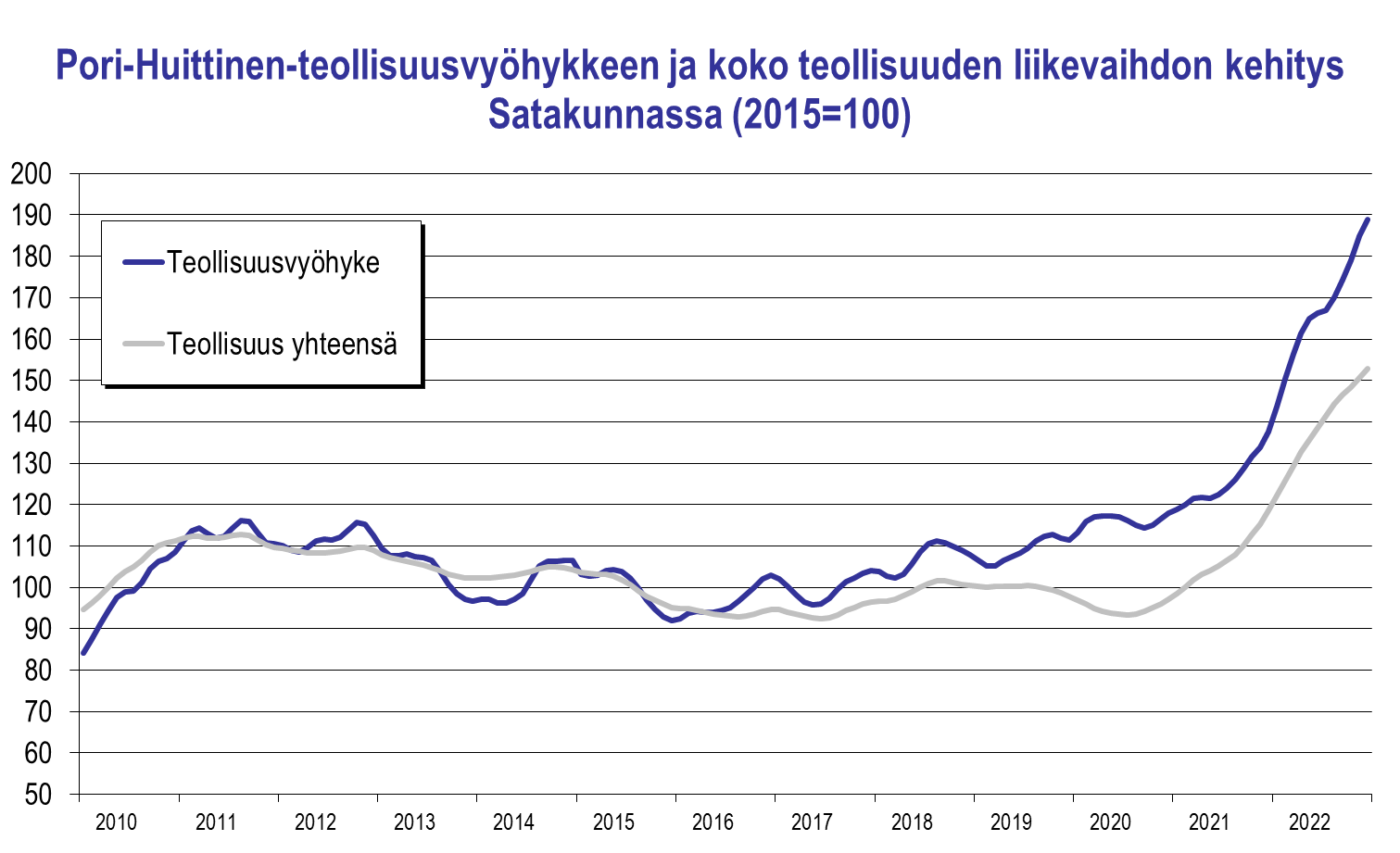 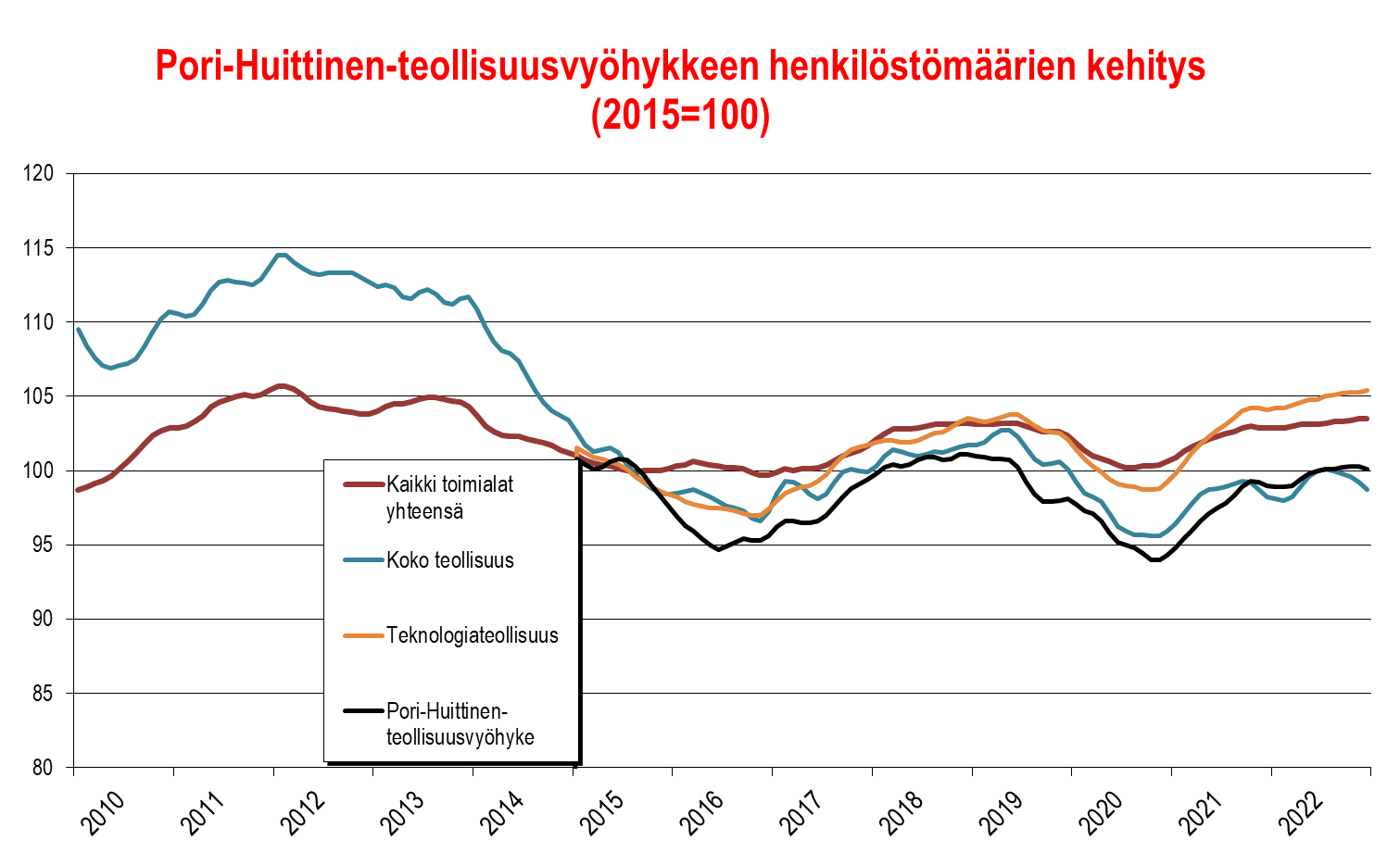 Meri-Porin teollisuusalue (ent. M20-teollisuuspuisto) koostuu runsaasta 140 yrityksestä, jotka toimivat Porin Mäntyluodon, Kirrisannan, Reposaaren, Tahkoluodon, Ahlaisten ja Lampin alueella. Meriteollisuudella on vahva rooli telakan ansiosta. Luvut eivät sisällä Venatorin aluetta. 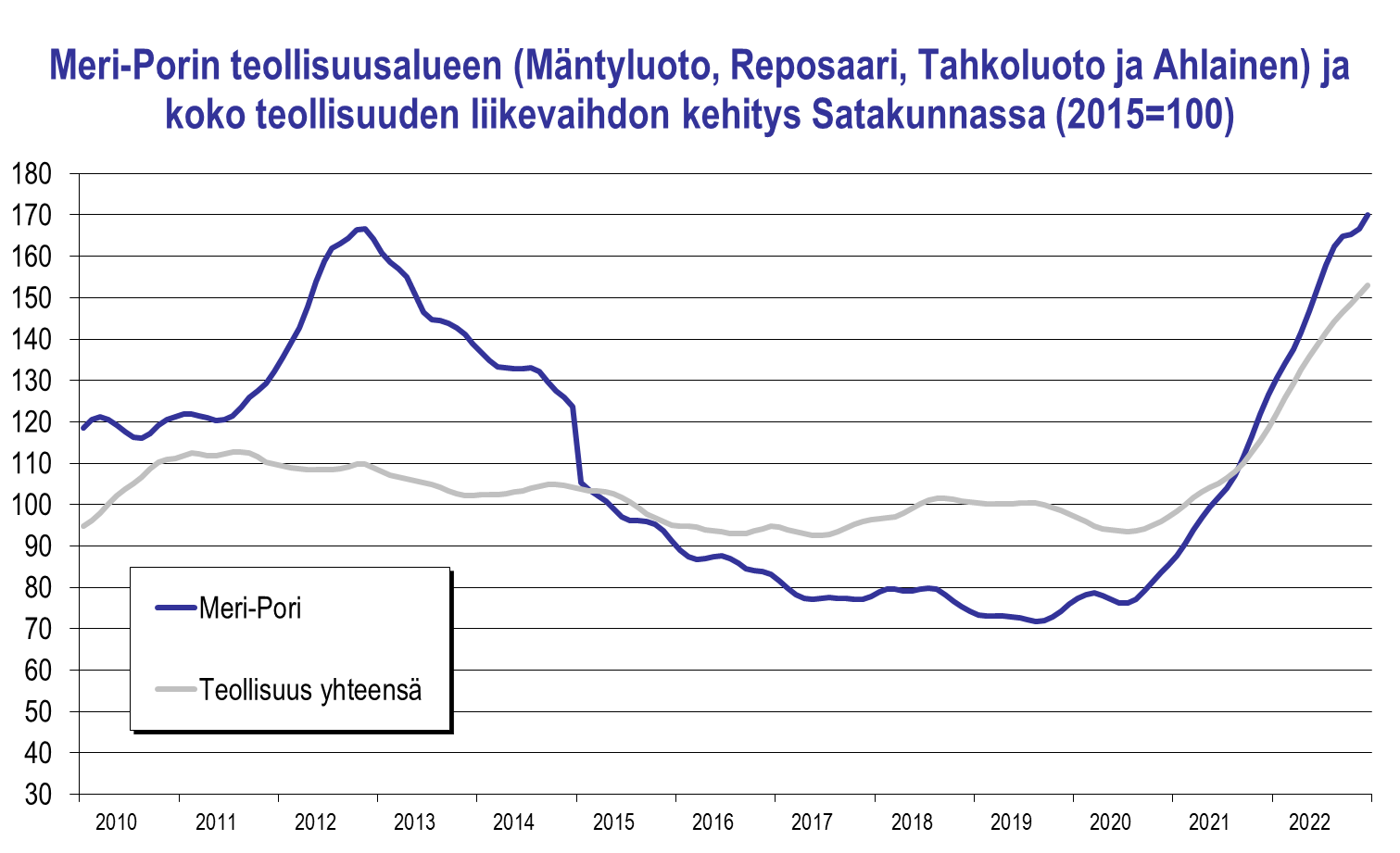 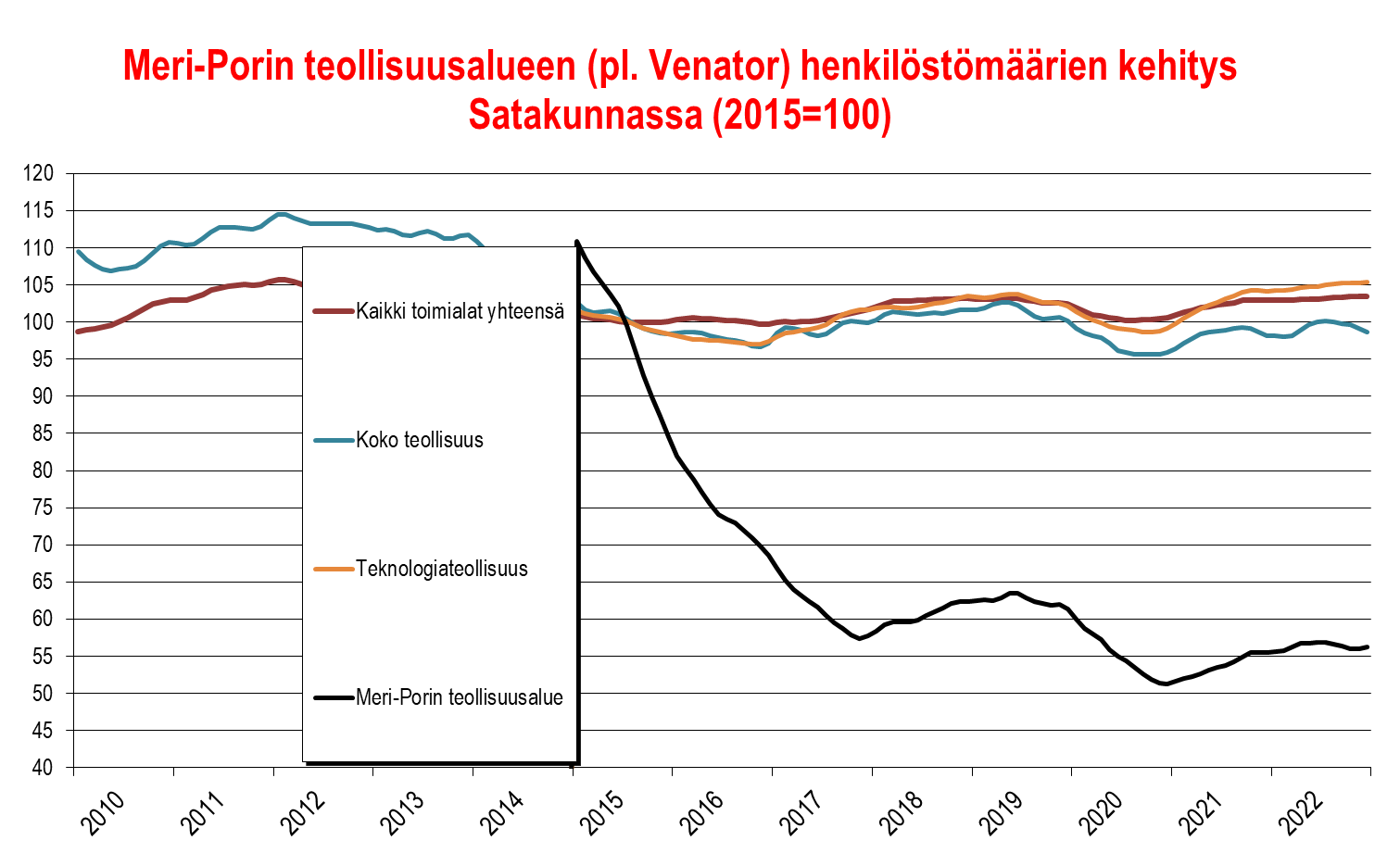 Rakentaminen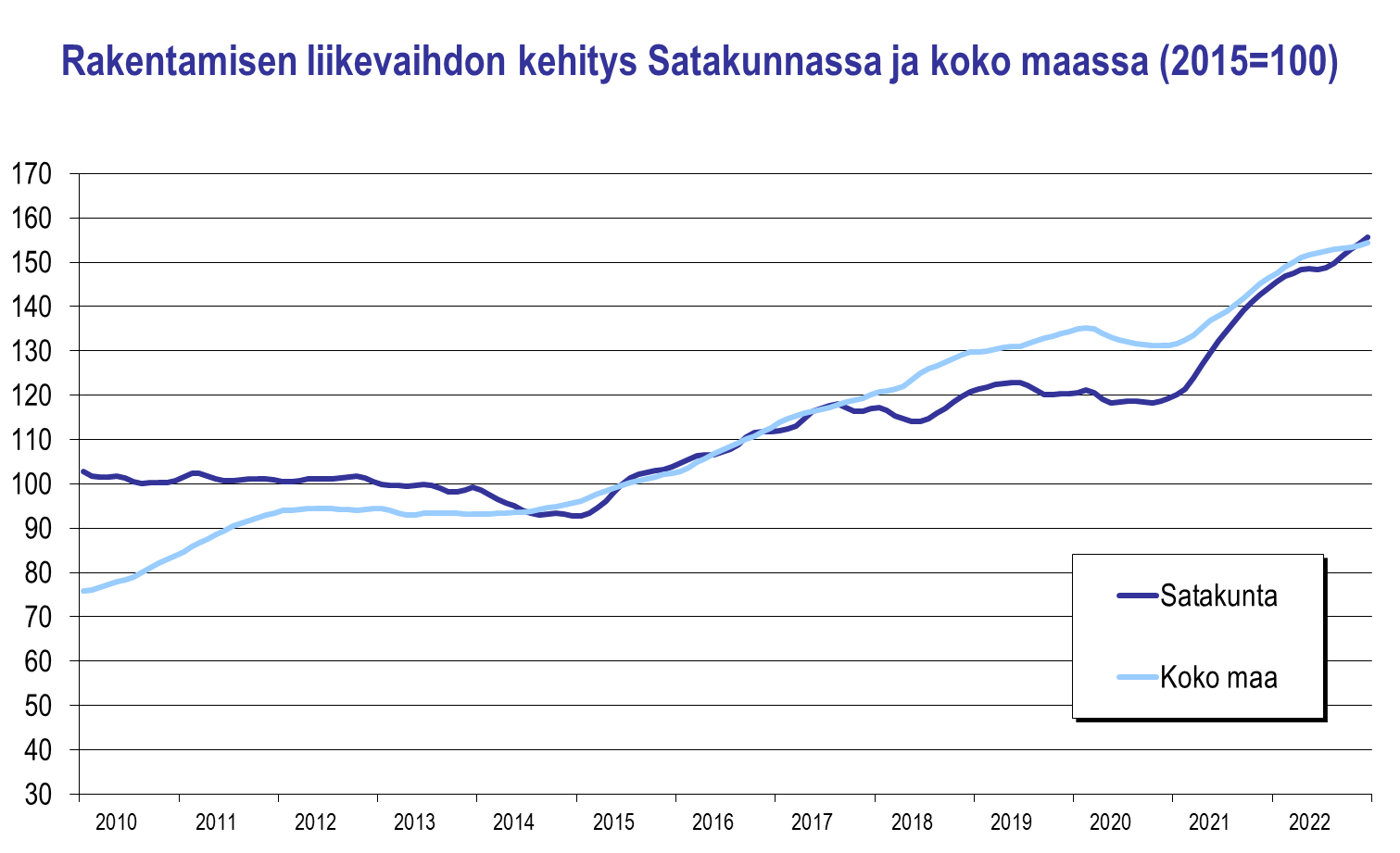 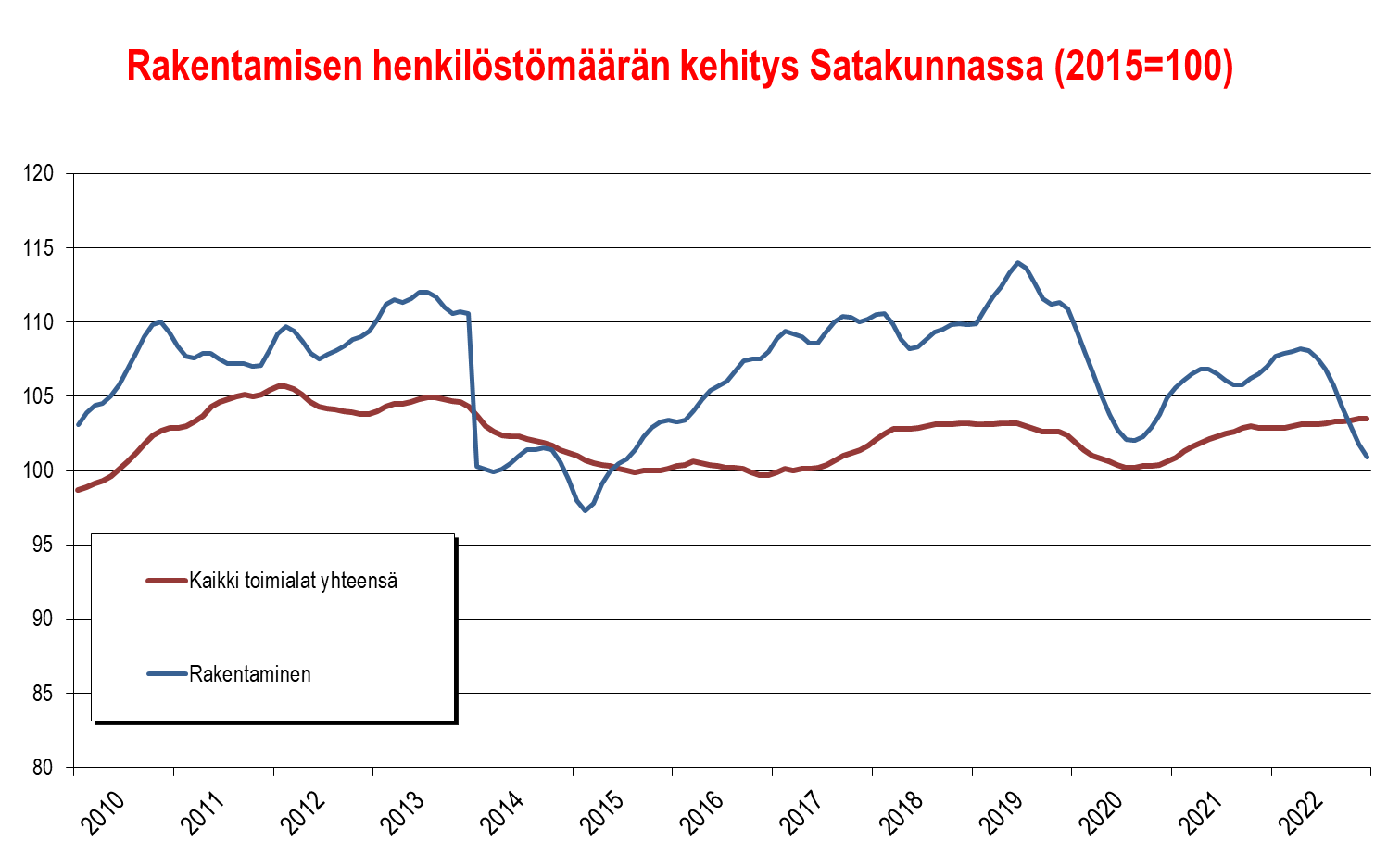 Tukku- ja vähittäiskauppa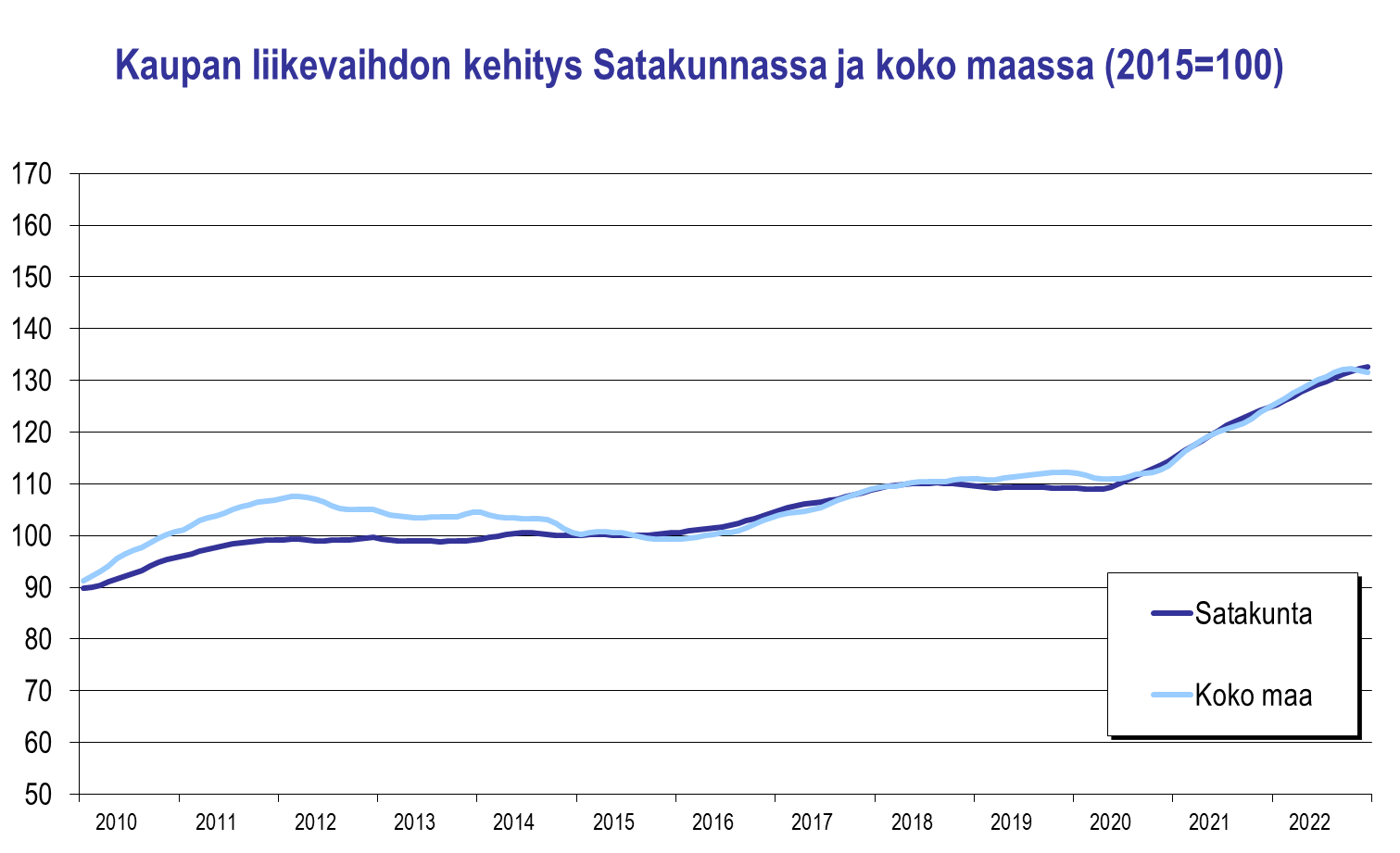 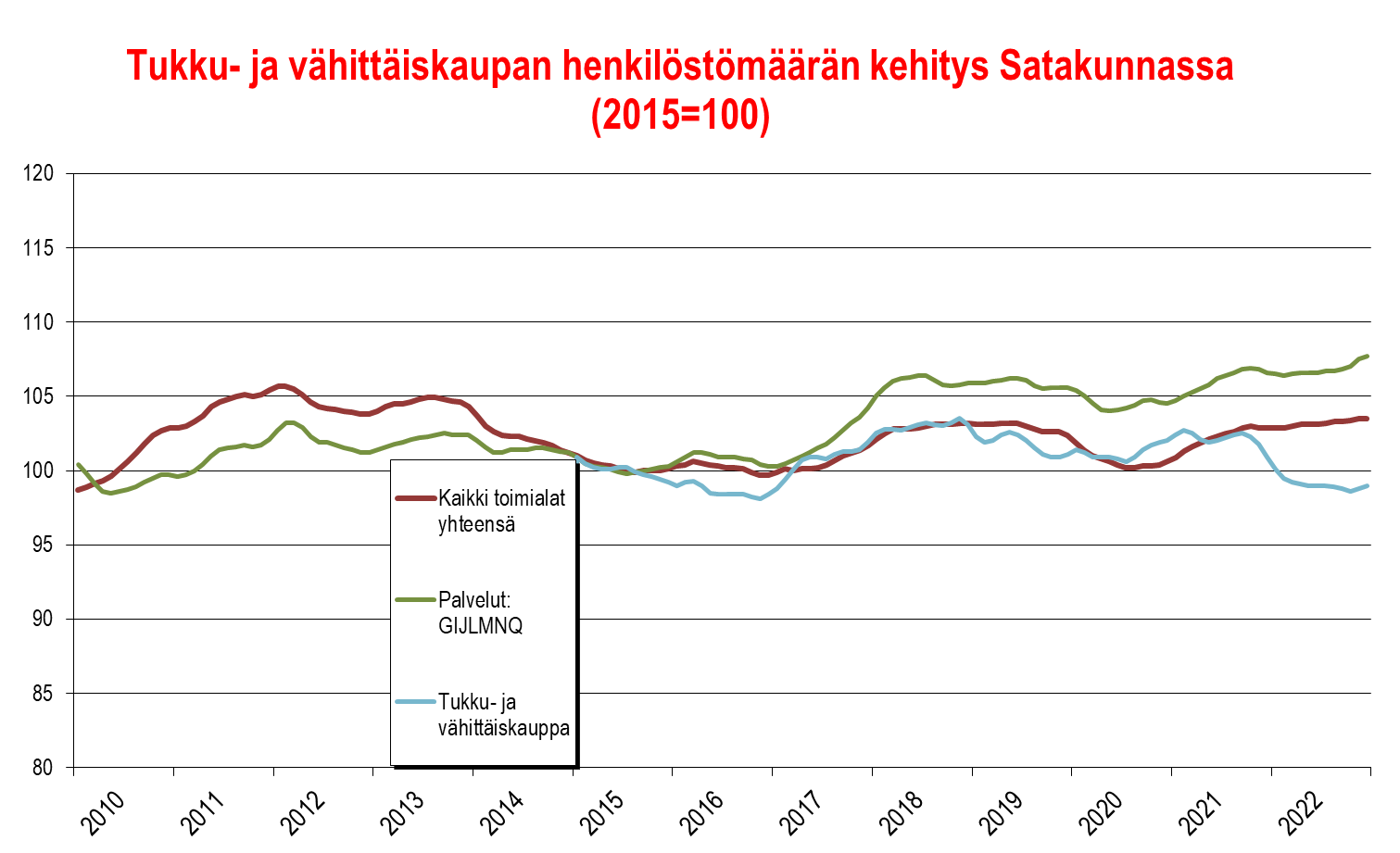 Majoitus- ja ravitsemistoiminta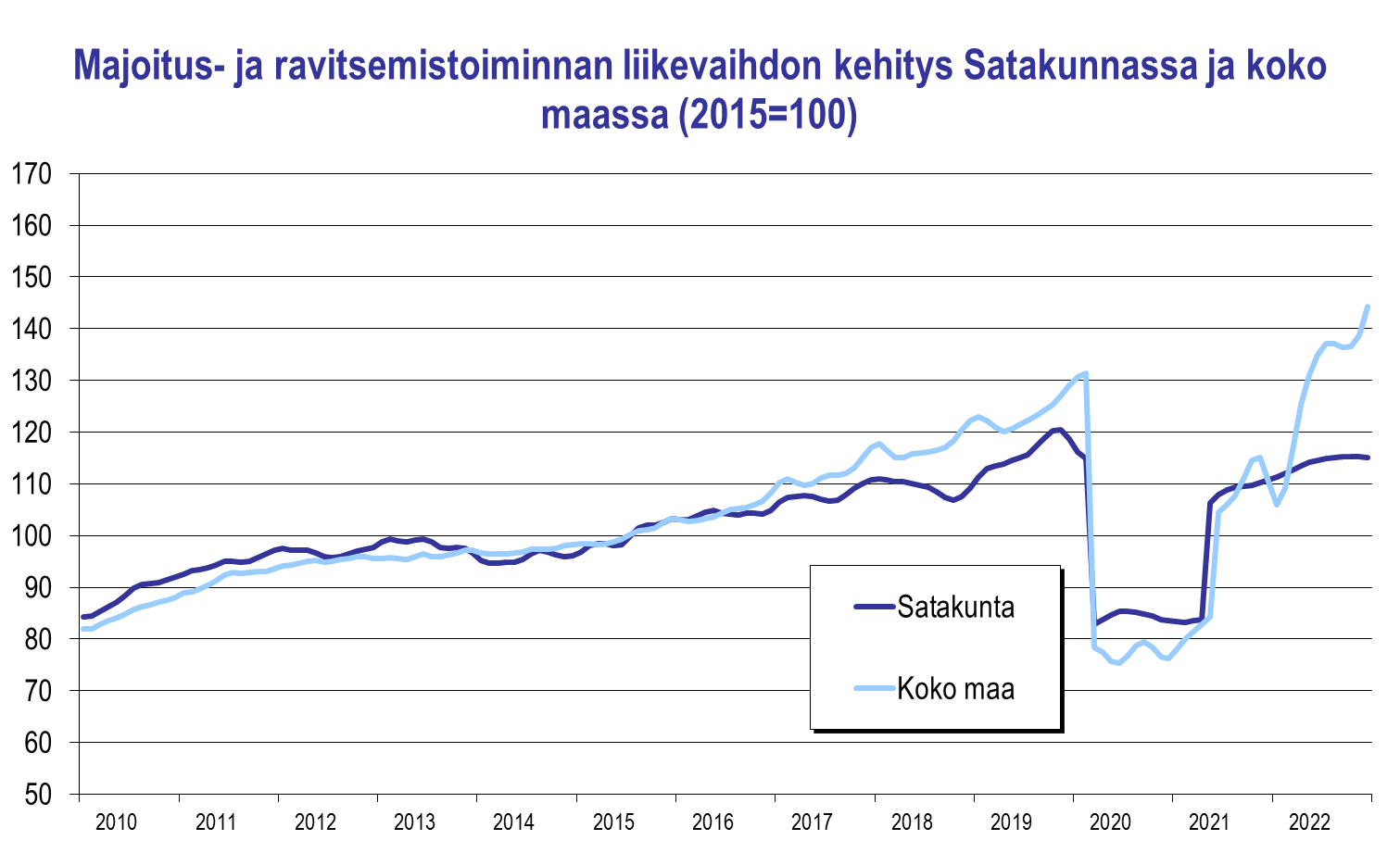 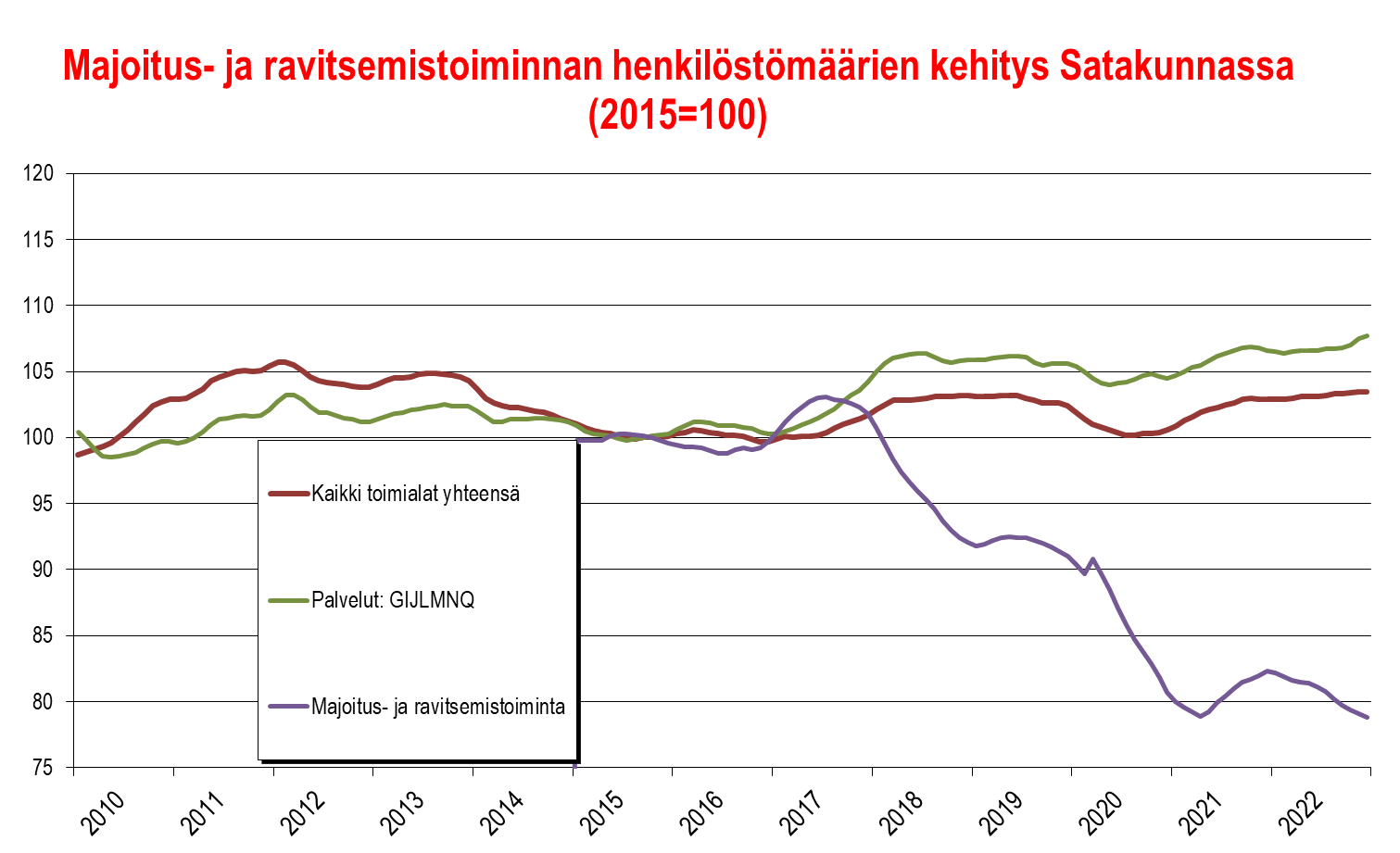 Liike-elämän palvelut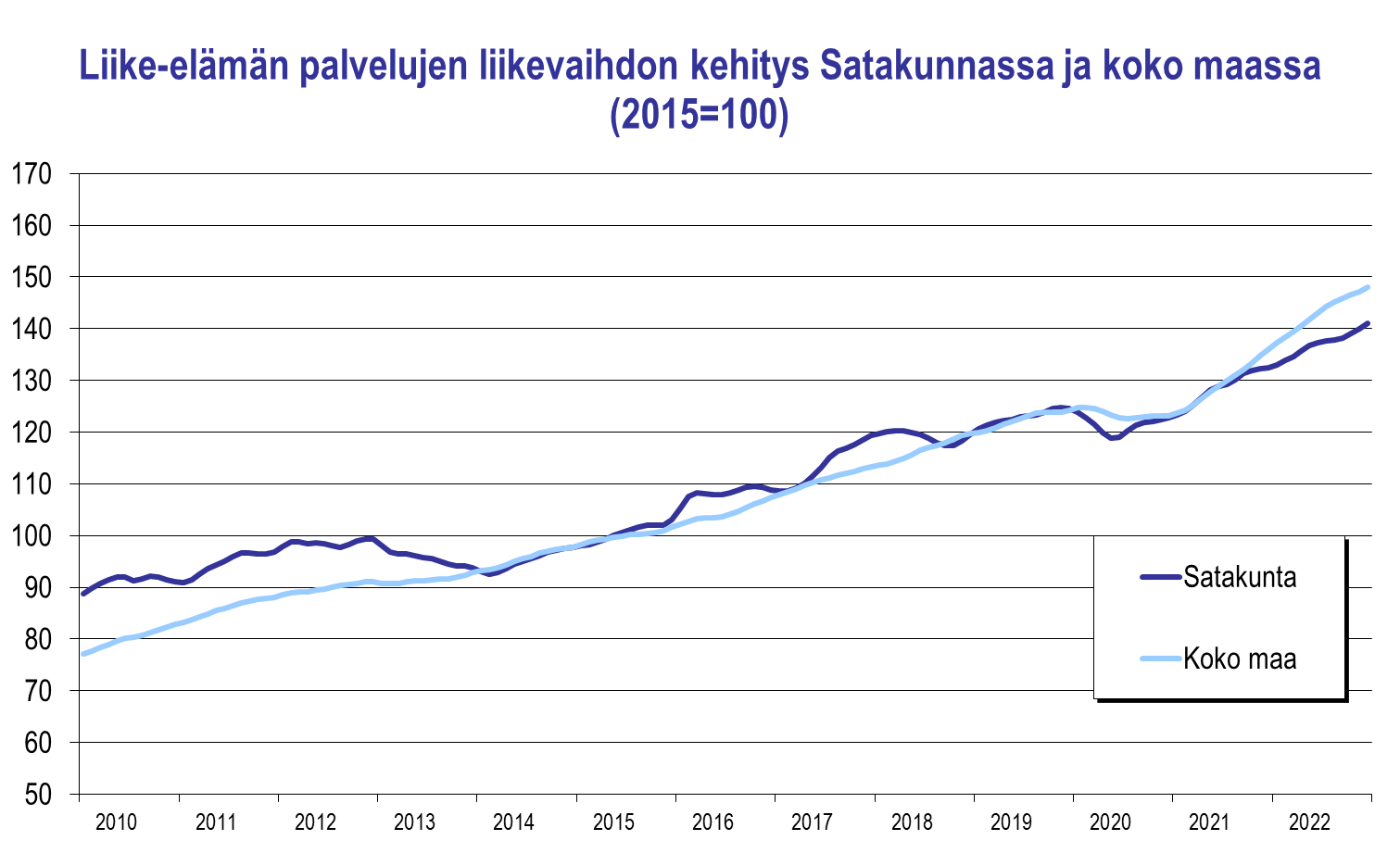 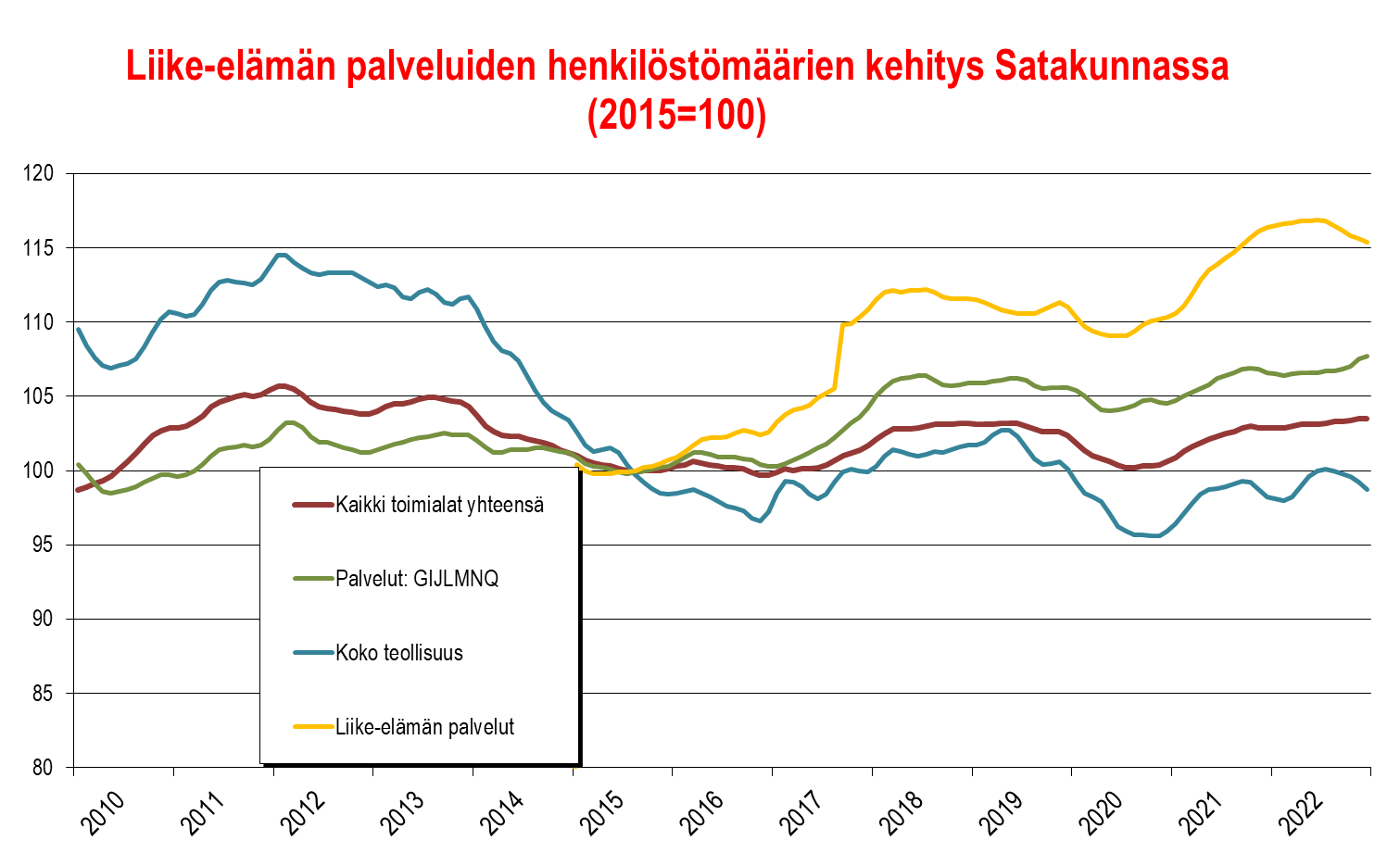 Luovat alat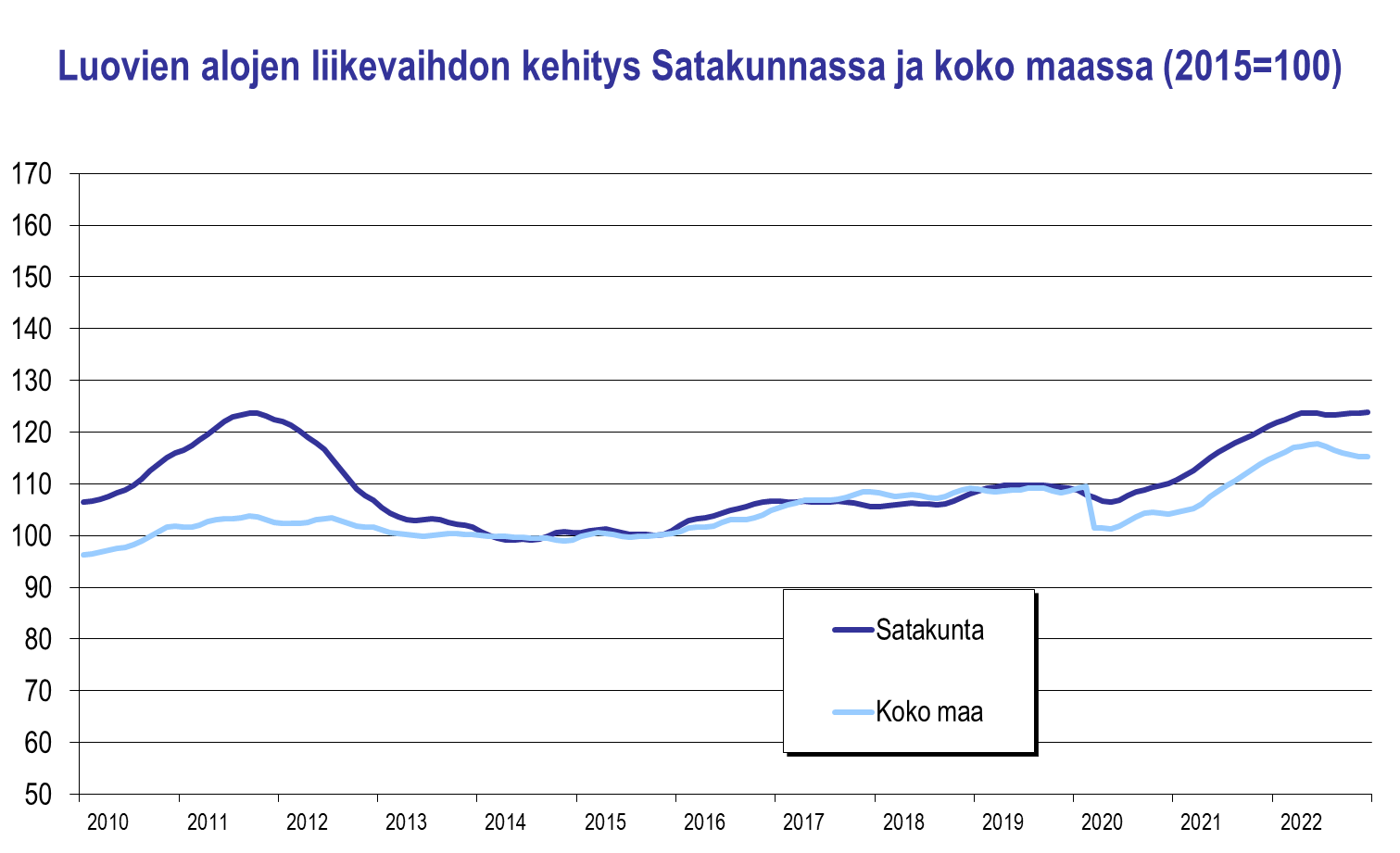 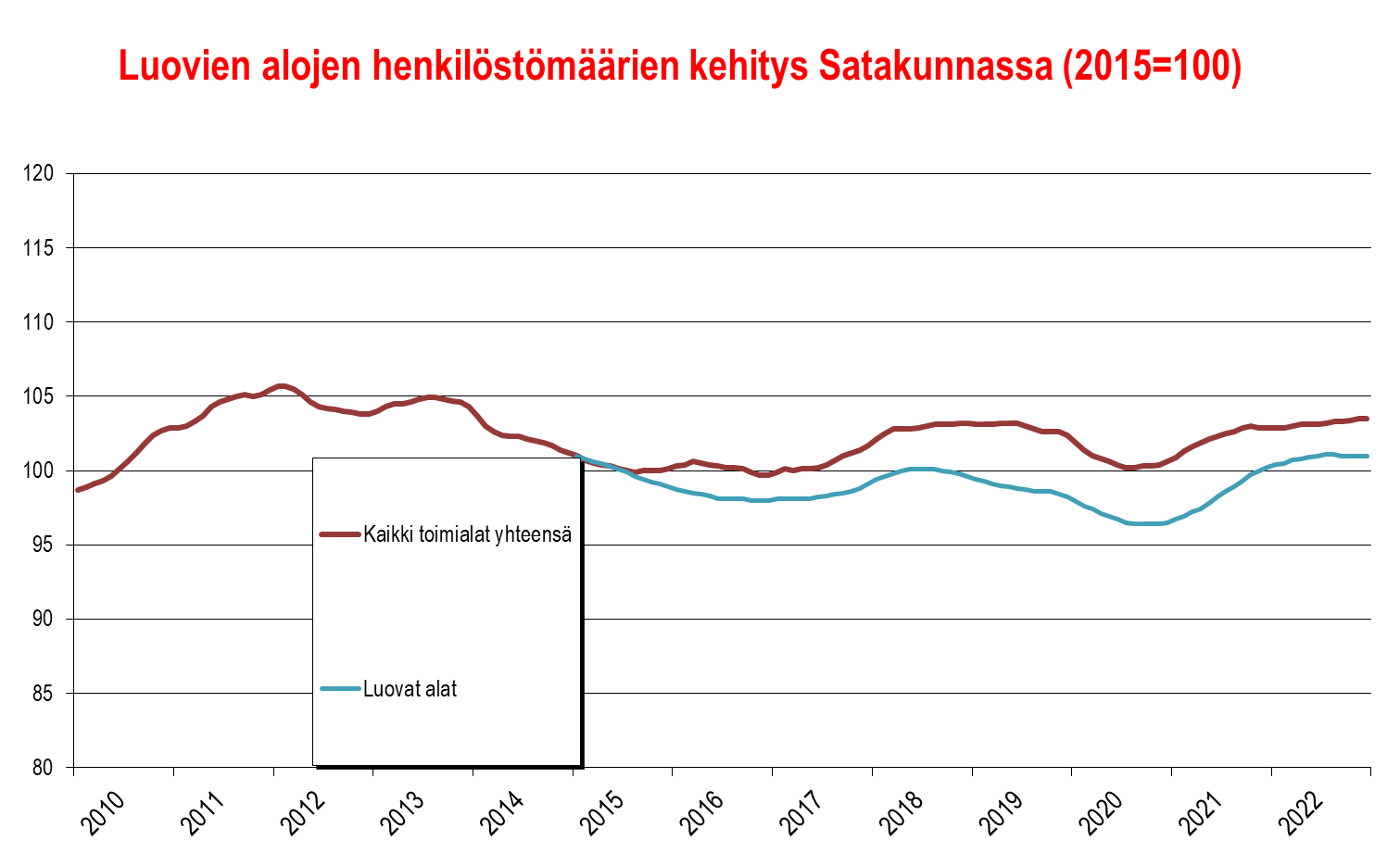 Yksityiset sosiaali- ja terveyspalvelut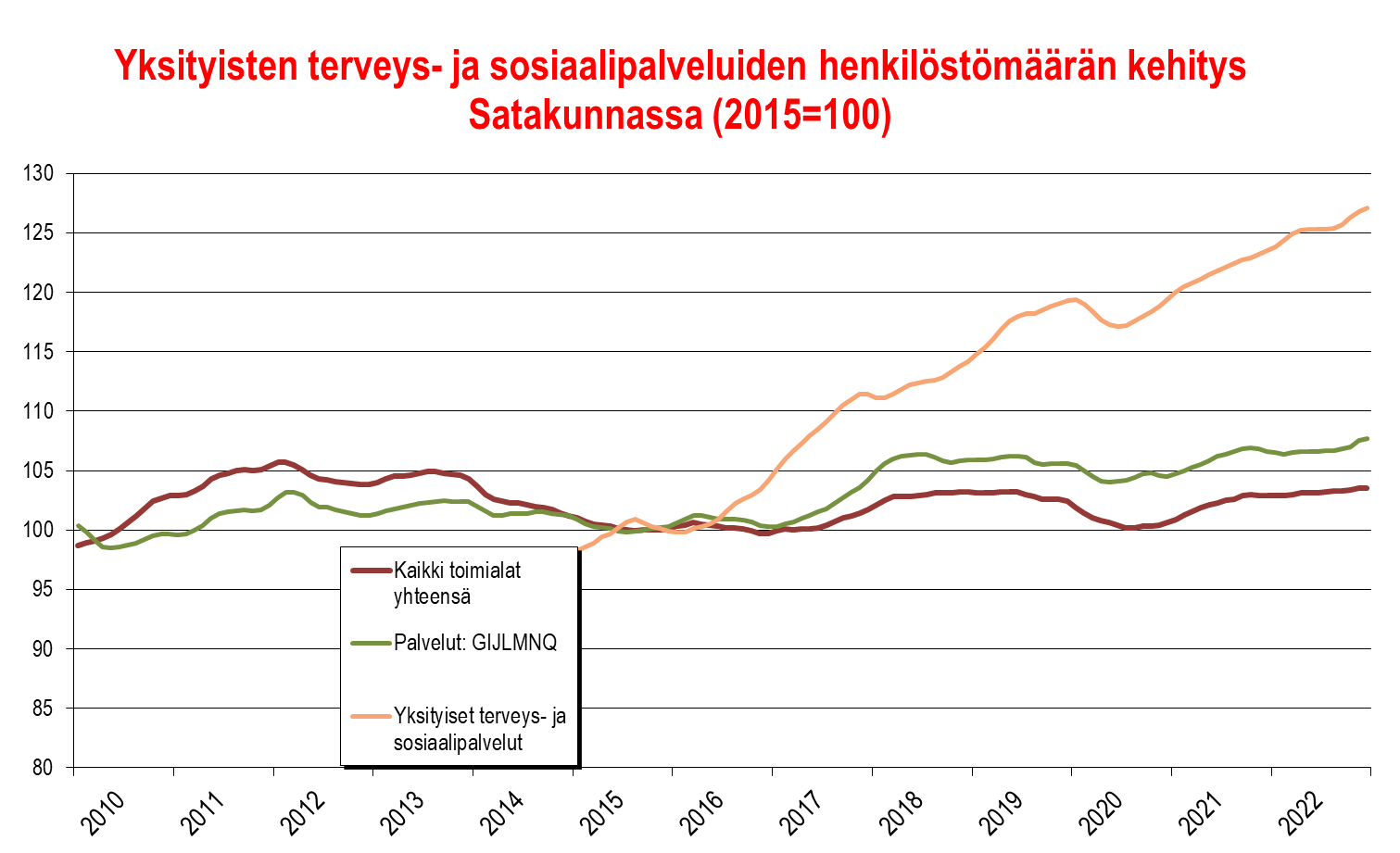 Vertailu III-IV nelj. 2022 ja III-IV nelj. 2021LiikevaihtoHenkilöstöPalkkasummaVienti%-muutos edellisvuoden vastaavaan ajankohtaan verrattunaSatakuntaKoko maaSatakuntaSatakuntaKoko maaSatakuntaKoko maaA-X Kaikki toimialat III neljännes 2022 vs. III neljännes 202124,1 %17,2 %1,2 %4,9 %6,7 %       IV neljännes 2022 vs. IV neljännes 202116,4 %10,1 %0,1 %4,2 %5,6 %                       2. puolivuosi; III ja IV nelj. 2022 vs. 202120,0 %13,4 %0,6 %4,6 %6,2 %C Teollisuus III neljännes 2022 vs. III neljännes 202138,9 %23,0 %1,6 %46,5 %25,4 %       IV neljännes 2022 vs. IV neljännes 202129,2 %12,5 %0,1 %42,1 %13,4 %                       2. puolivuosi; III ja IV nelj. 2022 vs. III ja IV neljännes 202133,8 %17,4 %0,9 %44,1 %18,9 %10-11 Elintarviketeollisuus III neljännes 2022 vs. III neljännes 202117,9 %13,0 %-2,7 %29,3 %19,4 %       IV neljännes 2022 vs. IV neljännes 202122,3 %11,8 %-2,4 %24,3 %13,4 %                       2. puolivuosi; III ja IV nelj. 2022 vs. 202120,3 %12,4 %-2,6 %26,7 %16,4 %16-17, 310 Metsäteollisuus III neljännes 2022 vs. III neljännes 202131,7 %19,3 %-1,1 %37,3 %27,1 %       IV neljännes 2022 vs. IV neljännes 202127,5 %8,9 %-1,2 %30,1 %8,8 %                       2. puolivuosi; III ja IV nelj. 2022 vs. 202129,4 %14,0 %-1,2 %33,5 %17,6 %20-22 Kemianteollisuus III neljännes 2022 vs. III neljännes 202119,4 %30,8 %-1,6 %       IV neljännes 2022 vs. IV neljännes 2021-2,4 %12,8 %-4,4 %                       2. puolivuosi; III ja IV nelj. 2022 vs. 20217,9 %21,3 %-3,0 %24 Metallien jalostus III neljännes 2022 vs. III neljännes 202169,2 %27,0 %2,4 %       IV neljännes 2022 vs. IV neljännes 202158,5 %4,9 %3,9 %                       2. puolivuosi; III ja IV nelj. 2022 vs. 202163,3 %15,2 %3,1 %25 Metallituotteiden valmistus III neljännes 2022 vs. III neljännes 202110,8 %10,6 %1,3 %       IV neljännes 2022 vs. IV neljännes 20216,5 %6,4 %-2,7 %                       2. puolivuosi; III ja IV nelj. 2022 vs. 20218,6 %8,4 %-0,7 %28 Koneiden ja laitteiden valmistus III neljännes 2022 vs. III neljännes 202141,5 %22,7 %1,8 %       IV neljännes 2022 vs. IV neljännes 202118,9 %6,8 %0,0 %                       2. puolivuosi; III ja IV nelj. 2022 vs. 202129,0 %13,5 %0,9 %26-27 Elektr.- ja sähkötuott. valm. III neljännes 2022 vs. III neljännes 202117,3 %13,9 %10,3 %       IV neljännes 2022 vs. IV neljännes 202118,7 %17,6 %-0,6 %                       2. puolivuosi; III ja IV nelj. 2022 vs. 202118,0 %15,9 %4,7 %24-30 Teknologiateollisuus III neljännes 2022 vs. III neljännes 202154,2 %16,8 %2,3 %58,2 %16,5 %       IV neljännes 2022 vs. IV neljännes 202137,3 %10,7 %0,5 %54,9 %12,7 %                       2. puolivuosi; III ja IV nelj. 2022 vs. 202145,0 %13,5 %1,4 %56,4 %14,4 %Meriteollisuusklusteri III neljännes 2022 vs. III neljännes 202122,0 %-4,6 %       IV neljännes 2022 vs. IV neljännes 20217,7 %-6,7 %                       2. puolivuosi; III ja IV nelj. 2022 vs. 202115,4 %-5,6 %Pori-Huittinen-teollisuusvyöhyke III neljännes 2022 vs. III neljännes 202151,4 %2,4 %       IV neljännes 2022 vs. IV neljännes 202138,3 %0,5 %                       2. puolivuosi; III ja IV nelj. 2022 vs. 202144,3 %1,5 %Automaatio- ja robotiikka (Robocoast) III neljännes 2022 vs. III neljännes 2021100,1 %2,7 %       IV neljännes 2022 vs. IV neljännes 202164,5 %2,2 %                       2. puolivuosi; III ja IV nelj. 2022 vs. 202182,3 %2,4 %Meri-Porin teollisuusalue (ei sis. Venatoria) III neljännes 2022 vs. III neljännes 202175,8 %6,7 %       IV neljännes 2022 vs. IV neljännes 202120,6 %-2,1 %                       2. puolivuosi; III ja IV nelj. 2022 vs. 202144,6 %2,3 %F Rakentaminen III neljännes 2022 vs. III neljännes 20216,6 %10,1 %2,0 %       IV neljännes 2022 vs. IV neljännes 20218,3 %3,3 %-5,6 %                       2. puolivuosi; III ja IV nelj. 2022 vs. 20217,5 %6,5 %-1,8 %G Tukku- ja vähittäiskauppa III neljännes 2022 vs. III neljännes 20217,1 %8,9 %-3,6 %       IV neljännes 2022 vs. IV neljännes 20214,7 %5,4 %-4,6 %                       2. puolivuosi; III ja IV nelj. 2022 vs. 20215,9 %7,1 %-4,1 %I Majoitus- ja ravitsemistoiminta III neljännes 2022 vs. III neljännes 202111,3 %20,8 %-4,0 %       IV neljännes 2022 vs. IV neljännes 202112,7 %17,1 %-6,3 %                       2. puolivuosi; III ja IV nelj. 2022 vs. 202112,0 %19,0 %-5,1 %JLMN Liike-elämän palvelut III neljännes 2022 vs. III neljännes 20216,0 %11,4 %2,2 %       IV neljännes 2022 vs. IV neljännes 20215,5 %8,5 %-1,1 %                       2. puolivuosi; III ja IV nelj. 2022 vs. 20215,7 %9,8 %0,6 %Q Terveys- ja sosiaalipalvelut (yksityiset) III neljännes 2022 vs. III neljännes 20212,4 %       IV neljännes 2022 vs. IV neljännes 20212,7 %                       2. puolivuosi; III ja IV nelj. 2022 vs. 20212,5 %Palvelualat yhteensä (GIJLMNQ) III neljännes 2022 vs. III neljännes 20210,2 %       IV neljännes 2022 vs. IV neljännes 20210,3 %                       2. puolivuosi; III ja IV nelj. 2022 vs. 20210,2 %Luovat alat* III neljännes 2022 vs. III neljännes 20213,5 %5,7 %3,6 %       IV neljännes 2022 vs. IV neljännes 20210,9 %-0,4 %-0,5 %                       2. puolivuosi; III ja IV nelj. 2022 vs. 20212,1 %2,4 %1,5 %